Приложение к постановлению администрации городского округа Красногорскот ____________№_______________Муниципальная программагородского округа Красногорск«Развитие инженерной инфраструктуры и энергоэффективности»на 2020-2024 годы2019г.Паспорт муниципальной программы городского округа Красногорск «Развитие инженерной инфраструктуры и энергоэффективности»Общая характеристика сферы реализации программы, основные проблемыи целесообразность их решения.Основными ресурсоснабжающими предприятиями городского округа Красногорск являются АО «Красногорская теплосеть», АО «Водоканал», ООО «Котельная Павшино», АО «Водоканал Павшино», АО «Красногорскэнергосбыт», АО «Мособлэнерго». Производственная деятельность предприятий направлена на обеспечение надлежащей эксплуатации и функционирования систем теплоснабжения, водоснабжения и водоотведения. В целях обеспечения своевременной подготовки инженерных сетей, объектов и сооружений к отопительному сезону ежегодно проводятся работы по капитальному и текущему ремонту, реконструкции, модернизации объектов жилищно-коммунального хозяйства. Администрацией городского округа Красногорск утверждается перечень основных мероприятий по подготовке жилищно-коммунального и энергетического хозяйства городского округа Красногорск к осенне-зимнему периоду, создается штаб по подготовке к отопительному периоду объектов жилищно-коммунального хозяйства, который обеспечивает оперативный контроль за ходом проводимых мероприятий ресурсоснабжающими предприятиями. Основной задачей является обеспечение минимально необходимой устойчивости функционирования систем коммунальной инфраструктуры, в т.ч. прохождение очередного отопительного сезона без аварийных случаев. Современное состояние муниципальных объектов коммунальной инфраструктуры городского округа Красногорск характеризуется высокой степенью износа основного и вспомогательного оборудования (для большинства объектов процент износа составляет 75%), обусловленного хроническим недофинансированием ремонтных работ по причине заниженных амортизационных отчислений, которые не в полном объеме учитывают затраты на эксплуатацию значительного числа объектов, не оформленных в муниципальную собственность в установленном порядке. Устаревшая система коммунальной инфраструктуры не позволяет обеспечивать соблюдение требований к качеству коммунальных услуг, поставляемых потребителям. Следствием высокой степени износа существующих коммунальных сооружений и оборудования являются сверхнормативные потери в сетях, низкий коэффициент полезного действия теплоэнергетического оборудования, повышенная аварийность. Одновременно массовое строительство объектов жилищно-гражданского, производственного и другого назначения в городском округе Красногорск обуславливает необходимость соответствующего развития коммунальной инфраструктуры. Планируемые к освоению новые площадки под жилые дома требуют дополнительной нагрузки на системы жизнеобеспечения. Реализация инвестиционных программ организаций коммунального комплекса позволит решить указанные проблемы, повысить надежность систем тепло-, электро-, водоснабжения и водоотведения, обеспечить новые объекты застройки качественными коммунальными услугами. В настоящее время, рост тарифов на энергоресурсы, является основным фактором, влияющим на снижение социально-экономического развития городского округа Красногорск, конкурентоспособности предприятий, отраслей экономики муниципального образования, эффективности муниципального управления, вызванное ростом затрат на оплату топливно-энергетических и коммунальных ресурсов, опережающих темпы экономического развития. Рост стоимости топливно-энергетических и коммунальных ресурсов приведет к следующим негативным последствиям: - росту затрат предприятий, расположенных на территории муниципального образования, на оплату топливно-энергетических и коммунальных ресурсов, которые приведут к снижению конкурентоспособности и рентабельности их деятельности; - росту стоимости жилищно-коммунальных услуг, при ограниченных возможностях населения самостоятельно регулировать объем их потребления, и снижению качества жизни населения: - снижению эффективности бюджетных расходов, вызванному ростом доли затрат на оплату коммунальных услуг в общих затратах на муниципальное управление; - опережающему росту затрат на оплату коммунальных ресурсов в расходах на содержание муниципальных учреждений здравоохранения, образования, культуры, физической культуры, спорта и работе с молодежью, вызванному этим снижению эффективности оказания услуг. Высокая энергоемкость предприятий в этих условиях может стать причиной снижения темпов роста экономики муниципального образования и налоговых поступлений в бюджеты всех уровней. Для решения проблемы необходимо осуществление комплекса мер по энергосбережению, которые заключаются в разработке, принятии и реализации согласованных действий по повышению энергетической эффективности при производстве, передаче и потреблении энергии и ресурсов других видов на территории муниципального образования и прежде всего в органах местного самоуправления, муниципальных учреждениях, муниципальных унитарных предприятиях. Программа охватывает три основные группы потребителей: коммунальное хозяйство, жилищный фонд и бюджетная сфера. Коммунальный комплекс. Эксплуатацию и обслуживание инженерных сетей и сооружений коммунального назначения, и предоставления услуг по водо-, тепло-, электроснабжению и водоотведению населению, объектам социальной сферы и прочим потребителям городского округа Красногорск осуществляется в основном ресурсоснабжающими предприятиями - АО «Красногорская теплосеть», АО «Водоканал», ООО «Котельная Павшино», АО «Водоканал Павшино», АО «Красногорскэнергосбыт», АО «Мособлэнерго». Затраты на энергетические ресурсы составляют существенную часть расходов данных организаций. В условиях увеличения тарифов и цен на энергоносители их расточительное и неэффективное использование недопустимо. На предприятиях постоянно создаются условия для повышения эффективности использования энергетических ресурсов посредством применения эффективных и высокоресурсных материалов и оборудования. Жилищный фонд. Основной задачей в жилищном фонде является реализация комплекса мер, направленных на приведение показателей энергоемкости к современным требованиям, поэтапной реализации проектов высокой энергетической эффективности на объектах муниципальной собственности. В результате проведения данных мероприятий темп роста стоимости жилищных услуг для граждан, проживающих в муниципальном жилищном фонде, не должен превысить индекса потребительских цен за соответствующий период. Для создания условий выполнения энергосберегающих мероприятий в муниципальном жилищном фонде необходимо: - принять меры по приватизации муниципального жилищного фонда; - активизировать работу по реформированию отношений в сфере управления жилищным фондом, - обеспечить в рамках муниципального заказа применение современных энергосберегающих технологий при проектировании, строительстве, реконструкции и капитальном ремонте объектов муниципального жилищного фонда; - создать условия для обеспечения жилищного фонда муниципального образования приборами учета коммунальных ресурсов и устройствами регулирования потреблении тепловой энергии, перехода на расчеты между населением и поставщиками коммунальных ресурсов, исходя из показаний приборов учета; - обеспечить доступ населения муниципального образования к информации по энергосбережению. Для реализации комплекса энергоресурсосберегающих мероприятий в жилищном фонде муниципального образования, необходимо организовать работу по: - внедрению энергосберегающих светильников, в т.ч. на базе светодиодов; - регулировке систем отопления, холодного и горячего водоснабжения; - оптимизации работы вентиляционных систем; - внедрению частотно-регулируемых приводов на электрооборудовании; - автоматизации включения-выключения внешнего освещения подъездов; - внедрению энергоэффективного внутриподъездного освещения; - модернизации тепловых пунктов; - утеплению чердачных перекрытий и подвалов; - утеплению входных дверей и окон; - промывке систем центрального отопления; - утеплению фасадов; - замене трубопроводов внутренних систем тепло- и водоснабжения с применением современных материалов и оборудования по балансировке и регулировке температурного режима. Механизм осуществление данных мероприятий предусматривает реализацию программы с использованием существующей схемы отраслевого управления, дополненной системой мониторинга и оценки достигнутых промежуточных и итоговых результатов. Бюджетная сфера. В соответствии с требованиями федерального законодательства в области энергосбережения бюджетными учреждениями подведомственными управлению образования городского округа Красногорск на начало реализации Программы выполнены энергоэффективные мероприятия в рамках реализации муниципальной программы городского округа Красногорск «Энергосбережение», в которой предусмотрены капитальные ремонты, реконструкция и строительство новых объектов, с применением новых энергоэффективных технологий, в частности замена систем отопления, установки пластиковых окон, а также полная замена всех электрических сетей в учреждениях с применением современных энергосберегающих и энергоэффективных материалов. Перечень подпрограмм и краткое их описаниеДля достижения цели муниципальной программы городского округа Красногорск «Развитие инженерной инфраструктуры и энергоэффективности" на 2020-2024 годы в состав Программы входят следующие подпрограммы: 1. «Чистая вода». 2. «Системы водоотведения». 3. «Создание условий для обеспечения качественными коммунальными услугами». 4. «Энергосбережение и повышение энергетической эффективности». 5. «Развитие газификации».6. «Обеспечивающая подпрограмма».Обобщенная характеристика основных мероприятийВ целях обеспечения комфортных условий проживания, повышения качества и условий жизни населения, рационального использования топливно-энергетических ресурсов за счет реализации энергосберегающих мероприятий на территории городского округа Красногорск, а также создание условий для перевода экономики муниципального образования на энергосберегающий путь развития на территории городского округа Красногорск необходимо реализовать следующие основные мероприятия: 1. Строительство, реконструкция (модернизация), капитальный ремонт, приобретение, монтаж и ввод в эксплуатацию объектов водоснабжения; 2. Строительство, реконструкция (модернизация), капитальный ремонт, приобретение, монтаж и ввод в эксплуатацию объектов очистки сточных вод; 3. Строительство (реконструкция), капитальный ремонт канализационных коллекторов (участков) и канализационных насосных станций;4. Строительство, реконструкция, капитальный (текущий) ремонт, приобретение, монтаж и ввод в эксплуатацию объектов коммунальной инфраструктуры;5. Проведение первоочередных мероприятий по восстановлению инфраструктуры военных городков на территории Московской области, переданных из федеральной собственности;6. Создание экономических условий для повышения эффективности работы организаций жилищно-коммунального хозяйства;7. Повышение энергетической эффективности муниципальных учреждений Московской области;8. Организация учета энергоресурсов в жилищном фонде;9. Повышение энергетической эффективности многоквартирных домов;10. Строительство газопроводов в населенных пунктах;Сроки реализации муниципальной программы: 2020-2024 годы.Состав, форма и сроки предоставления отчетности о ходе реализации мероприятий Программы.Муниципальным заказчиком и разработчиком муниципальной программы является Управление жилищно-коммунального хозяйства администрации городского округа Красногорск (далее Управление ЖКХ). Исполнителями подпрограмм и мероприятий муниципальной программы «Развитие инженерной инфраструктуры и энергоэффективности» на 2020-2024 годы является администрация городского округа Красногорск, организации всех форм собственности, привлекаемые в соответствии с законодательством.Муниципальный заказчик для реализации программы и подпрограмм: - формирует перечень мероприятий муниципальной программы и подпрограмм; - разрабатывает прогноз расходов на реализацию мероприятий муниципальной программы; - готовит предложения по привлечению средств федерального и областного бюджетов для финансирования мероприятий муниципальной программы, заключает соглашения (договоры) о намерениях, передаче субсидий из бюджета Московской области; - определяет ответственных за выполнение мероприятий муниципальной программы, обеспечивает взаимодействие между исполнителями мероприятий подпрограмм и координацию их действий по реализации подпрограмм; - осуществляет контроль реализации муниципальной программы и подпрограмм, целевым и эффективным использованием средств бюджета городского округа Красногорск, бюджета Московской области, выделенных на реализацию мероприятий программы, подпрограмм. Ответственность за реализацию и обеспечение достижения значений количественных и качественных показателей эффективности реализации муниципальной программы, подпрограмм несет Управление ЖКХ администрации городского округа Красногорск. 2. С целью контроля за реализацией Программы муниципальный заказчик представляет отчеты о ходе исполнения Программы: по итогам полугодия, по итогам года и по окончании срока реализации Программы в отдел муниципальных программ и целевых показателей администрации городского округа Красногорск. З. Представление муниципальным заказчиком отчета по итогам за полугодие. Муниципальный заказчик по итогам за полугодие до 20 числа месяца, следующего за отчётным полугодием, направляет в отдел муниципальных программ и целевых показателей администрации городского округа Красногорск оперативный отчет. 4.Представление отчета по итогам года. Ежегодно в срок до 20 февраля года, следующего за отчетным годом, муниципальный заказчик направляет в отдел муниципальных программ и целевых показателей администрации городского округа Красногорск годовой отчет. 5. После окончания срока реализации Программы муниципальный заказчик в срок до 1 марта года, следующего за отчётным, представляет в отдел муниципальных программ и целевых показателей администрации городского округа Красногорск итоговый отчет для оценки эффективности реализации Программы.Планируемые результаты реализации муниципальной программы городского округа Красногорск«Развитие инженерной инфраструктуры и энергоэффективности»Методика расчета значений планируемых результатов реализации муниципальной программы «Развитие инженерной инфраструктуры и энергоэффективности»Паспорт подпрограммы I «Чистая вода»Общая характеристика сферы реализации подпрограммы I «Чистая вода», основные проблемы и целесообразность их решения.Обеспечение населения чистой питьевой водой является одним из важнейших направлений социально-экономического развития городского округа Красногорск. Доступность и качество питьевой воды определяют здоровье населения и качество жизни. Отсутствие чистой воды является основной причиной распространения кишечных инфекций, гепатита и болезней желудочно-кишечного тракта, увеличивается степень риска возникновения водно-зависимых патологий и усиливается воздействие на организм человека канцерогенных и мутагенных факторов. До 20 % всех заболеваний может быть связано с неудовлетворительным качеством воды. В отдельных случаях отсутствие доступа к чистой воде приводит к массовым заболеваниям и распространению эпидемий. Основными ресурсоснабжающими предприятиями являются АО «Водоканал» АО «Водоканал Павшино». Производственная деятельность предприятий направлена на обеспечение надлежащей эксплуатации и функционирования систем водоснабжения и канализации. Водоснабжение, водоотведение. Систему водоснабжения и водоотведения городского округа Красногорск составляют 60 водозаборных узлов, 36 насосных станций водопровода, 38 канализационных насосных станций, 419,1 км водопроводных сетей, 345,4 км канализационных сетей. Водоучет ведется на протяжении всего технологического процесса: приборы учета воды установлены на всех ВЗУ, на входе в накопительные резервуары, на выходе насосных станций. К приоритетным направлениям развития водохозяйственного комплекса относятся совершенствование технологии подготовки питьевой воды, реконструкция, модернизация и строительство водопроводных сооружений, в том числе использование наиболее экологически безопасных и эффективных реагентов для очистки воды. Обобщённая характеристика основных мероприятийЦелью подпрограммы I «Чистая вода» является обеспечение потребителей городского округа Красногорск питьевой водой, соответствующей требованиям безопасности и безвредности, установленным санитарно- эпидемиологическими правилами и нормами. Для достижения указанной цели необходимо выполнение основного мероприятия: «Строительство, реконструкция (модернизация), капитальный ремонт, приобретение, монтаж и ввод в эксплуатацию объектов водоснабжения» и реализация Федерального проекта «Чистая вода».Перечень мероприятий подпрограммы I «Чистая вода»Паспорт подпрограммы II «Системы водоотведения»Общая характеристика сферы реализации подпрограммы II «Системы водоотведения», основные проблемы и целесообразность их решения.Проблема очистки сточных вод является одним из основных вопросов экологической безопасности. К сожалению, и в промышленных масштабах, и в условиях применения бытовых канализационных сетей достаточно часто уделяется недостаточное количество внимания очистке стоков. В систему центральной канализации зачастую попадают всевозможные отходы, в которых значительно превышаются предельно допустимые показатели сточных вод по различным критериям. Очистка сточных вод проводится с целью устранения вредных и опасных свойств, которые могут привести к пагубным последствиям в окружающей среде. Применение технологий очистки направлено на нейтрализацию, обезвреживание или утилизацию вредных компонентов. В настоящий момент в городском округе Красногорск существуют технические и технологические проблемы в системах водоотведения: -	канализационные сети имеют высокий процент износа и требуют реконструкции; -	степень очистки сточных вод, в ряде случаев, не отвечает нормативным требованиям.  Принципами развития централизованной системы водоотведения являются: - постоянное улучшение качества предоставляемых услуг водоотведения потребителям (абонентам); - постоянное совершенствование системы водоотведения путем планирования, реализации, проверки и корректировки технических решений и мероприятий. Обобщённая характеристика основных мероприятийЦелью подпрограммы II «Системы водоотведения» является очистка сточных вод до нормативных значений.  	Для достижения указанной цели необходимо выполнение следующего основного мероприятия: -	Строительство, реконструкция, капитальный ремонт, приобретение, монтаж и ввод в эксплуатацию объектов очистки сточных вод на территории го Красногорск.Перечень мероприятий подпрограммы II «Системы водоотведения»Паспорт подпрограммы III«Создание условий для обеспечения качественными коммунальными услугами»Общая характеристика сферы реализации подпрограммы III«Создание условий для обеспечения качественными коммунальными услугами», основные проблемы и целесообразность их решения.Развитие коммунального комплекса городского округа Красногорск направлено на повышение качества жилищно-коммунальных услуг, создание наиболее благоприятных и отвечающих современным требованиям условий проживания граждан. Эксплуатацию и обслуживание инженерных сетей и сооружений коммунального назначения, и предоставления услуг по водо-, тепло-, электроснабжению и водоотведению населению, объектам социальной сферы и прочим потребителям городского округа Красногорск осуществляют в основном АО «Красногорская теплосеть», АО «Водоканал», ООО «Котельная Павшино», АО «Водоканал Павшино», АО «Красногорскэнергосбыт», АО «Мособлэнерго».Производственная деятельность данных предприятий направлена на обеспечение надлежащей эксплуатации и функционирования систем теплоснабжения, водоснабжения, водоотведения и энергоснабжения.  В целях обеспечения своевременной подготовки инженерных сетей, объектов и сооружений к отопительному сезону ежегодно проводятся работы по капитальному и текущему ремонту, реконструкции, модернизации объектов ЖКХ.  Администрацией городского округа Красногорск утверждается перечень основных мероприятий по подготовке жилищно-коммунального и энергетического хозяйства городского округа Красногорск к осенне-зимнему периоду, создается штаб по подготовке к отопительному периоду объектов ЖКХ, который обеспечивает оперативный контроль за ходом проводимых мероприятий ресурсоснабжающими предприятиями. Основной задачей является обеспечение минимально необходимой устойчивости функционирования систем коммунальной инфраструктуры, в т.ч. прохождение очередного отопительного сезона без аварийных случаев. Современное состояние муниципальных объектов коммунальной инфраструктуры городского округа Красногорск характеризуется высокой степенью износа основного и вспомогательного оборудования (для большинства объектов процент износа составляет 75%), обусловленного хроническим недофинансированием ремонтных работ по причине заниженных амортизационных отчислений, которые не в полном объеме учитывают затраты на эксплуатацию значительного числа объектов, не оформленных в муниципальную собственность в установленном порядке.  Устаревшая система коммунальной инфраструктуры не позволяет обеспечивать соблюдение требований к качеству коммунальных услуг, поставляемых потребителям. Следствием высокой степени износа существующих коммунальных сооружений и оборудования являются сверхнормативные потери в сетях, низкий коэффициент полезного действия теплоэнергетического оборудования, повышенная аварийность. Одновременно массовое строительство объектов жилищно-гражданского, производственного и другого назначения в поселениях района обуславливает необходимость соответствующего развития коммунальной инфраструктуры. Планируемые к освоению новые площадки под жилые дома требуют дополнительной нагрузки на системы жизнеобеспечения. Реализация инвестиционных программ организаций коммунального комплекса позволит решить указанные проблемы, повысить надежность систем тепло-, электро-, водоснабжения и водоотведения, обеспечить новые объекты застройки качественными коммунальными услугами. Обобщённая характеристика основных мероприятийЦелью подпрограммы III «Создание условий для обеспечения качественными жилищно-коммунальными услугами» является повышение качества жилищно-коммунальных услуг и создание наиболее благоприятных и отвечающих современным требованиям условий проживания населения городского округа Красногорск. Для достижения указанной цели необходимо выполнение основного мероприятия: Строительство, реконструкция, капитальный ремонт, приобретение, монтаж и ввод в эксплуатацию объектов коммунальной инфраструктуры на территории го Красногорск. Перечень мероприятий подпрограммы III«Создание условий для обеспечения качественными коммунальными услугами»Паспорт подпрограммы IV«Энергосбережение и повышение энергетической эффективности»Общая характеристика сферы реализации подпрограммы IV«Энергосбережение и повышение энергетической эффективности», основные проблемы и целесообразность их решения.В настоящее время, рост тарифов на энергоресурсы, является основным фактором, влияющим на снижение социально-экономического развития городского округа Красногорск, конкурентоспособности предприятий, отраслей экономики муниципального образования, эффективности муниципального управления, вызванного ростом затрат на оплату топливно-энергетических и коммунальных ресурсов, опережающих темпы экономического развития.  Рост стоимости топливно-энергетических и коммунальных ресурсов приведет к следующим негативным последствиям: -	росту затрат предприятий, расположенных на территории муниципального образования, на оплату топливно-энергетических и коммунальных ресурсов, которые приведут к снижению конкурентоспособности и рентабельности их деятельности; -	росту стоимости жилищно-коммунальных услуг при ограниченных возможностях населения самостоятельно регулировать объем их потребления и снижению качества жизни населения: -	снижению эффективности бюджетных расходов, вызванному ростом доли затрат на оплату коммунальных услуг в общих затратах на муниципальное управление; -	опережающему росту затрат на оплату коммунальных ресурсов в расходах на содержание муниципальных учреждений здравоохранения, образования, культуры, физической культуры, спорта и делам молодежи, вызванному этим снижению эффективности оказания услуг.  Высокая энергоемкость предприятий в этих условиях может стать причиной снижения темпов роста экономики муниципального образования и налоговых поступлений в бюджеты всех уровней.  Для решения проблемы необходимо осуществление комплекса мер по энергосбережению, которые заключаются в разработке, принятии и реализации согласованных действий по повышению энергетической эффективности при производстве, передаче и потреблении энергии и ресурсов других видов на территории муниципального образования и прежде всего в органах местного самоуправления, муниципальных учреждениях, муниципальных унитарных предприятиях. Коммунальный комплекс. Эксплуатацию и обслуживание инженерных сетей и сооружений коммунального назначения, и предоставления услуг по водо-, тепло-, электроснабжению и водоотведению населению, объектам социальной сферы и прочим потребителям городского округа Красногорск осуществляется в основном ресурсоснабжающими предприятиями - АО «Красногорская теплосеть», АО «Водоканал», ООО «Котельная Павшино», АО «Водоканал Павшино»,                                                                        АО «Красногорскэнергосбыт», АО «Мособлэнерго». Затраты на энергетические ресурсы составляют существенную часть расходов данных организаций. В условиях увеличения тарифов и цен на энергоносители их расточительное и неэффективное использование недопустимо. На предприятиях постоянно создаются условия для повышения эффективности использования энергетических ресурсов посредством применения эффективных и высокоресурсных материалов и оборудования. Жилищный фонд.  Основной задачей в жилищном фонде является реализация комплекса мер, направленных на приведение показателей энергоемкости к современным требованиям, поэтапной реализации проектов высокой энергетической эффективности на объектах муниципальной собственности.   В результате проведения данных мероприятий темп роста стоимости жилищных услуг для граждан, проживающих в муниципальном жилищном фонде, не должен превысить индекса потребительских цен за соответствующий период. Для создания условий выполнения энергосберегающих мероприятий в муниципальном жилищном фонде необходимо: -	принять меры по приватизации муниципального жилищного фонда;  -	активизировать работу по реформированию отношений в сфере управления жилищным фондом;  -	обеспечить в рамках муниципального заказа применение современных энергосберегающих технологий при проектировании, строительстве, реконструкции и капитальном ремонте объектов муниципального жилищного фонда; -	создать условия для обеспечения жилищного фонда муниципального образования приборами учета коммунальных ресурсов и устройствами регулирования потреблении тепловой энергии, перехода на расчеты между населением и поставщиками коммунальных ресурсов, исходя из показаний приборов учета; -	обеспечить доступ населения муниципального образования к информации по энергосбережению.  Для реализации комплекса энерго-ресурсосберегающих мероприятий в жилищном фонде муниципального образования, необходимо организовать работу по: -      внедрению энергосберегающих светильников, в т.ч. на базе светодиодов; -	регулировке систем отопления, холодного и горячего водоснабжения; -	оптимизации работы вентиляционных систем; -	внедрению частотно-регулируемых приводов на электрооборудовании; -	автоматизации включения-выключения внешнего освещения подъездов; -	внедрению энергоэффективного внутриподъездного освещения; -	модернизации тепловых пунктов; -	утеплению чердачных перекрытий и подвалов; -	утеплению входных дверей и окон; -	промывке систем центрального отопления; -	утеплению фасадов; -	замене трубопроводов внутренних систем тепло- и водоснабжения с применением современных материалов и оборудования по балансировке и регулировке температурного режима.  Механизм осуществление данных мероприятий предусматривает реализацию программы с использованием существующей схемы отраслевого управления, дополненной системой мониторинга и оценки достигнутых промежуточных и итоговых результатов.  Бюджетная сфера. В соответствии с требованиями федерального законодательства в области энергосбережения бюджетными учреждениями подведомственными управлению образования городского округа Красногорск на начало реализации Программы выполнены энергоэффективные мероприятия в рамках реализации муниципальной программы городского округа Красногорск «Энергосбережение», в которой предусмотрены капитальные ремонты, реконструкция и строительство новых объектов, с применением новых энергоэффективных технологий, в частности замена систем отопления, установки пластиковых окон, а также полная замена всех электрических сетей в учреждениях с применением современных энергосберегающих и энергоэффективных материалов.Обобщённая характеристика основных мероприятий Основной целью подпрограммы является обеспечение рационального использования топливно-энергетических ресурсов за счет реализации энергосберегающих мероприятий на территории городского округа Красногорск, также создание условий для перевода экономики муниципального образования на энергосберегающий путь развития. Для достижения поставленных целей в ходе реализации подпрограммы в сферах деятельности муниципальных предприятий, организаций и учреждений, реализующих свою деятельность на территории городского округа, необходимо выполнение следующих основных мероприятий: - Организация учета энергетических ресурсов в бюджетной сфере; - Организация учета энергетических ресурсов в жилищном фонде; - Повышение энергетической эффективности в бюджетной сфере.Перечень мероприятий подпрограммы IV«Энергосбережение и повышение энергетической эффективности»Паспорт подпрограммы VI«Развитие газификации»Общая характеристика сферы реализации подпрограммы VI«Развитие газификации». основные проблемы, решаемые посредством мероприятий                Целью подпрограммы является обеспечение надёжности газоснабжения населения путём реализации мероприятий, направленных на содержание и текущий и капитальный ремонт объектов газоснабжения, находящихся в муниципальной собственности городского округа Красногорск, а также бесхозных объектов газоснабжения, находящихся на территории городского округа Красногорск.                Основным мероприятием подпрограммы, решение которой обеспечивает достижение цели подпрограммы, является «Строительство газопроводов в населенных пунктах»Перечень мероприятий подпрограммы VI«Развитие газификации»Паспорт подпрограммы VIII«Обеспечивающая подпрограмма»Общая характеристика сферы реализации подпрограммы VIII«Обеспечивающая подпрограмма». основные проблемы, решаемые посредством мероприятий                Целью подпрограммы является обеспечение деятельности отдела административно-технического надзора управления благоустройства администрации городского округа Красногорск, реализующего мероприятия муниципальной программы на территории городского округа Красногорск.                Основным мероприятием подпрограммы, решение которой обеспечивает достижение цели подпрограммы, является «Создание условий для реализации полномочий органов местного самоуправления».Перечень мероприятий подпрограммы VIII«Обеспечивающая подпрограмма»Адресный перечень объектов строительства (реконструкции) муниципальной собственности городского округа Красногорк, финансирование которых предусмотрено подпрограммой I «Чистая вода»мероприятием 02.01.  «Строительство и реконструкция объектов водоснабжения»С 27.01.2022 финансирование по объекту перенесено на мероприятие 02.05. «Строительство и реконструкция (модернизация) объектов питьевого водоснабжения» подпрограммы I «Чистая вода».Адресный перечень объектов строительства (реконструкции) муниципальной собственности городского округа Красногорк, финансирование которых предусмотрено подпрограммой I «Чистая вода»мероприятием 02.02.  «Капитальный ремонт, приобретение, монтаж и ввод в эксплуатацию объектов водоснабжения»Адресный перечень объектов строительства (реконструкции) муниципальной собственности городского округа Красногорк, финансирование которых предусмотрено подпрограммой I «Чистая вода»мероприятием 02.05.  «Строительство и реконструкция (модернизация) объектов водоснабжения»*Финансирование перенесено с мероприятия 02.01 на 02.05Адресный перечень объектов строительства (реконструкции), финансирование которых предусмотрено подпрограммой I «Чистая вода», мероприятием F5.01 – «Финансовое обеспечение (возмещение) затрат, связанных со строительством и реконструкциейобъектов водоснабжения», основного мероприятия F5 – «Реализация Федерального проекта «Чистая вода» в рамках реализации национального проекта «Жильё и городская среда»»Адресный перечень объектов строительства (реконструкции) муниципальной собственности городского округа Красногорк, финансирование которых предусмотрено подпрограммой II «Системы водоотведения»мероприятием 01.02.  «Строительство и реконструкция объектов очистки сточных вод»Адресный перечень капитального ремонта (ремонта) объектов муниципальной собственности городского округа Красногорк, финансирование которых предусмотрено подпрограммой II «Системы водоотведения»мероприятием 02.01.  «Капитальный ремонт канализационных коллекторов и канализационных насосных станций»Адресный перечень объектов строительства (реконструкции) муниципальной собственности городского округа Красногорк, финансирование которых предусмотрено подпрограммой II «Системы водоотведения»мероприятием 02.02.  «Строительство (реконструкция) канализационных коллекторов, канализационных насосных станций объектов водоснабжения»Адресный перечень объектов строительства (реконструкции)муниципальной собственности городского округа Красногорк, финансирование которых предусмотрено подпрограммой III «Создание условий для обеспечения качественными жилищно-коммунальными услугами»мероприятием 02.02.  «Строительство и реконструкция объектов коммунальной инфраструктуры»Координатор муниципальной программыПервый заместитель главы администрации городского округа Красногорск Барило Н.С.Первый заместитель главы администрации городского округа Красногорск Барило Н.С.Первый заместитель главы администрации городского округа Красногорск Барило Н.С.Первый заместитель главы администрации городского округа Красногорск Барило Н.С.Первый заместитель главы администрации городского округа Красногорск Барило Н.С.Первый заместитель главы администрации городского округа Красногорск Барило Н.С.Муниципальный заказчик    
муниципальной программы   Управление жилищно-коммунального хозяйства администрации городского округа Красногорск Московской областиУправление жилищно-коммунального хозяйства администрации городского округа Красногорск Московской областиУправление жилищно-коммунального хозяйства администрации городского округа Красногорск Московской областиУправление жилищно-коммунального хозяйства администрации городского округа Красногорск Московской областиУправление жилищно-коммунального хозяйства администрации городского округа Красногорск Московской областиУправление жилищно-коммунального хозяйства администрации городского округа Красногорск Московской областиЦели муниципальной программы                   Обеспечение комфортных условий проживания, повышение качества и условий жизни населения на территории городского округа КрасногорскОбеспечение комфортных условий проживания, повышение качества и условий жизни населения на территории городского округа КрасногорскОбеспечение комфортных условий проживания, повышение качества и условий жизни населения на территории городского округа КрасногорскОбеспечение комфортных условий проживания, повышение качества и условий жизни населения на территории городского округа КрасногорскОбеспечение комфортных условий проживания, повышение качества и условий жизни населения на территории городского округа КрасногорскОбеспечение комфортных условий проживания, повышение качества и условий жизни населения на территории городского округа КрасногорскПеречень подпрограмм        Чистая водаСистемы водоотведенияСоздание условий для обеспечения качественными коммунальными услугамиЭнергосбережение и повышение энергетической эффективностиVI.  Развитие газификацииVIII. Обеспечивающая подпрограммаЧистая водаСистемы водоотведенияСоздание условий для обеспечения качественными коммунальными услугамиЭнергосбережение и повышение энергетической эффективностиVI.  Развитие газификацииVIII. Обеспечивающая подпрограммаЧистая водаСистемы водоотведенияСоздание условий для обеспечения качественными коммунальными услугамиЭнергосбережение и повышение энергетической эффективностиVI.  Развитие газификацииVIII. Обеспечивающая подпрограммаЧистая водаСистемы водоотведенияСоздание условий для обеспечения качественными коммунальными услугамиЭнергосбережение и повышение энергетической эффективностиVI.  Развитие газификацииVIII. Обеспечивающая подпрограммаЧистая водаСистемы водоотведенияСоздание условий для обеспечения качественными коммунальными услугамиЭнергосбережение и повышение энергетической эффективностиVI.  Развитие газификацииVIII. Обеспечивающая подпрограммаЧистая водаСистемы водоотведенияСоздание условий для обеспечения качественными коммунальными услугамиЭнергосбережение и повышение энергетической эффективностиVI.  Развитие газификацииVIII. Обеспечивающая подпрограммаИсточники финансирования    
муниципальной программы,в том числе по годам: Расходы (тыс. рублей) Расходы (тыс. рублей) Расходы (тыс. рублей) Расходы (тыс. рублей) Расходы (тыс. рублей) Расходы (тыс. рублей) Источники финансирования    
муниципальной программы,в том числе по годам: Всего20202021202220232024Средства Федерального бюджета55 375,1009 171,5046 203,6000Средства бюджета Московской области1 694 740,7397 021,3036 762,96452 260,07923 601,40185 095Средства бюджета городского округа Красногорск1 869 438,91308 302,29892 336,19288 544,88215 016,09 165 239,46Внебюджетные источники11 996,8200011 996,820Всего, в том числе по годам:3 631 551,56405 323,59938 270,65        787 008,551 150 614,31350 334,46№ п/пПланируемые результаты реализации муниципальной программы/подпрограммы (показатели реализации мероприятий)Тип показателяЕдиница измеренияЕдиница измеренияБазовое значение на начало реализации программыПланируемое значение по годам реализацииПланируемое значение по годам реализацииПланируемое значение по годам реализацииПланируемое значение по годам реализацииПланируемое значение по годам реализацииПланируемое значение по годам реализацииПланируемое значение по годам реализацииПланируемое значение по годам реализацииПланируемое значение по годам реализацииПланируемое значение по годам реализацииПланируемое значение по годам реализацииНомер основного мероприятия в перечне мероприятий подпрограммы№ п/пПланируемые результаты реализации муниципальной программы/подпрограммы (показатели реализации мероприятий)Тип показателяЕдиница измеренияЕдиница измеренияБазовое значение на начало реализации программы20202020202120212021202220222023 2023 202420241234456677788991010111. Подпрограмма   I. «Чистая вода»Подпрограмма   I. «Чистая вода»Подпрограмма   I. «Чистая вода»Подпрограмма   I. «Чистая вода»Подпрограмма   I. «Чистая вода»Подпрограмма   I. «Чистая вода»Подпрограмма   I. «Чистая вода»Подпрограмма   I. «Чистая вода»Подпрограмма   I. «Чистая вода»Подпрограмма   I. «Чистая вода»Подпрограмма   I. «Чистая вода»Подпрограмма   I. «Чистая вода»Подпрограмма   I. «Чистая вода»Подпрограмма   I. «Чистая вода»Подпрограмма   I. «Чистая вода»Подпрограмма   I. «Чистая вода»х1.1Увеличение доли населения, обеспеченного доброкачественной питьевой водой из централизованных источников водоснабженияРегиональный проект «Чистая вода»Региональный проект «Чистая вода»%/чел.000000,006 0,006 0000Основное мероприятие 02.Строительство, реконструкция, капитальный ремонт, приобретение, монтаж и ввод в эксплуатацию объектов водоснабжения на территории муниципальных образований Московской областиОсновное мероприятие F5 - Федеральный проект «Чистая вода» в рамках реализации национального проекта «Жильё и городская среда»Основное мероприятие 02.Строительство, реконструкция, капитальный ремонт, приобретение, монтаж и ввод в эксплуатацию объектов водоснабжения на территории муниципальных образований Московской областиОсновное мероприятие F5 - Федеральный проект «Чистая вода» в рамках реализации национального проекта «Жильё и городская среда»1.2.Количество созданных и восстановленных ВЗУ, ВНС и станций водоподготовкиОбращение Губернатора Московской областиОбращение Губернатора Московской областиединица11332000000Основное мероприятие 02.Строительство, реконструкция, капитальный ремонт, приобретение, монтаж и ввод в эксплуатацию объектов водоснабжения на территории муниципальных образований Московской областиОсновное мероприятие 02.Строительство, реконструкция, капитальный ремонт, приобретение, монтаж и ввод в эксплуатацию объектов водоснабжения на территории муниципальных образований Московской области2. Подпрограмма II. «Системы водоотведения»Подпрограмма II. «Системы водоотведения»Подпрограмма II. «Системы водоотведения»Подпрограмма II. «Системы водоотведения»хх2.1.Количество созданных и восстановленных объектов очистки сточных вод суммарной производительностью.ОтраслевойОтраслевойед./тыс. куб. м00000001/481,041/481,0400Основное мероприятие 01 - Строительство, реконструкция (модернизация), капитальный ремонт, приобретение, монтаж и ввод в эксплуатацию объектов очистки сточных вод на территории муниципальных образований Московской областиОсновное мероприятие 01 - Строительство, реконструкция (модернизация), капитальный ремонт, приобретение, монтаж и ввод в эксплуатацию объектов очистки сточных вод на территории муниципальных образований Московской области2.2. Количество построенных, реконструированных, отремонтированных коллекторов (участков), канализационных насосных станций, единицОбращение Губернатора Московской областиОбращение Губернатора Московской областиединица11112110000Основное мероприятие 02.Строительство (реконструкция), капитальный ремонт канализационных коллекторов (участков) и канализационных насосных станций на территории муниципальных образований Московской областиОсновное мероприятие 02.Строительство (реконструкция), капитальный ремонт канализационных коллекторов (участков) и канализационных насосных станций на территории муниципальных образований Московской области2.3.Прирост мощности очистных сооружений, обеспечивающих сокращение отведения в реку Волгу загрязненных сточных водРегиональный проект «Оздоровление Волги»Региональный проект «Оздоровление Волги»куб.км/год00000000,481 0,481 00Основное мероприятие 01 - Строительство, реконструкция (модернизация), капитальный ремонт, приобретение, монтаж и ввод в эксплуатацию объектов очистки сточных вод на территории муниципальных образований Московской областиОсновное мероприятие 01 - Строительство, реконструкция (модернизация), капитальный ремонт, приобретение, монтаж и ввод в эксплуатацию объектов очистки сточных вод на территории муниципальных образований Московской области3.Подпрограмма III. «Создание условий для обеспечения качественными коммунальными услугами»Подпрограмма III. «Создание условий для обеспечения качественными коммунальными услугами»Подпрограмма III. «Создание условий для обеспечения качественными коммунальными услугами»Подпрограмма III. «Создание условий для обеспечения качественными коммунальными услугами»Подпрограмма III. «Создание условий для обеспечения качественными коммунальными услугами»Подпрограмма III. «Создание условий для обеспечения качественными коммунальными услугами»Подпрограмма III. «Создание условий для обеспечения качественными коммунальными услугами»Подпрограмма III. «Создание условий для обеспечения качественными коммунальными услугами»Подпрограмма III. «Создание условий для обеспечения качественными коммунальными услугами»Подпрограмма III. «Создание условий для обеспечения качественными коммунальными услугами»Подпрограмма III. «Создание условий для обеспечения качественными коммунальными услугами»Подпрограмма III. «Создание условий для обеспечения качественными коммунальными услугами»Подпрограмма III. «Создание условий для обеспечения качественными коммунальными услугами»Подпрограмма III. «Создание условий для обеспечения качественными коммунальными услугами»Подпрограмма III. «Создание условий для обеспечения качественными коммунальными услугами»Подпрограмма III. «Создание условий для обеспечения качественными коммунальными услугами»Подпрограмма III. «Создание условий для обеспечения качественными коммунальными услугами»3.1.Доля актуальных схем теплоснабжения, водоснабжения и водоотведения, программ комплексного развития систем коммунальной инфраструктурыПриоритетныйЦелевой показательПриоритетныйЦелевой показатель%.100100100100100100100100100100100Основное мероприятие 05.Мониторинг разработки и утверждения схем водоснабжения и водоотведения, теплоснабжения, а также программ комплексного развития систем коммунальной инфраструктуры городских округовОсновное мероприятие 05.Мониторинг разработки и утверждения схем водоснабжения и водоотведения, теплоснабжения, а также программ комплексного развития систем коммунальной инфраструктуры городских округов3.2.Количество созданных и восстановленных объектов коммунальной инфраструктуры Обращение Губернатора Московской областиОбращение Губернатора Московской областиединица66112112211Основное мероприятие 02 - Строительство, реконструкция, капитальный ремонт, приобретение, монтаж и ввод в эксплуатацию объектов коммунальной инфраструктуры на территории муниципальных образований Московской областиОсновное мероприятие 02 - Строительство, реконструкция, капитальный ремонт, приобретение, монтаж и ввод в эксплуатацию объектов коммунальной инфраструктуры на территории муниципальных образований Московской области3.3.Количество созданных и восстановленных объектов социальной и  инженерной инфраструктуры на территории военных городков Московской областиОбращение Губернатора Московской областиОбращение Губернатора Московской областиединица00000000000Основное мероприятие 03.Проведение первоочередных мероприятий по восстановлению инфраструктуры военных городков на территории Московской области, переданных из федеральной собственностиОсновное мероприятие 03.Проведение первоочередных мероприятий по восстановлению инфраструктуры военных городков на территории Московской области, переданных из федеральной собственности3.4Погашение просроченной задолженности управляющих организаций, поставщиков ресурсов (ресурсоснабжающих, теплоснабжающих организаций, гарантирующих организаций) (далее – поставщики ресурсов) перед поставщиками энергоресурсов (газа, электроэнергии, тепловой энергии) путем возмещения части недополученных доходов управляющих организаций, поставщиков ресурсов, образовавшихся в связи с задолженностью населения по оплате за жилое помещение и коммунальные услуги и (или) ликвидированных в установленном законодательством порядке юридических лиц, оказывавших услуги в сфере жилищно-коммунального хозяйства за потребленные ресурсы (газ, электроэнергию, тепловую энергию и воду), признанной невозможной к взысканиюПо соглашениюПо соглашениюТыс. руб.009 0009 0000000000Основное мероприятие 04Создание экономических условий для повышения эффективности работы организаций жилищно-коммунального хозяйстваОсновное мероприятие 04Создание экономических условий для повышения эффективности работы организаций жилищно-коммунального хозяйства4.Подпрограмма IV. «Энергосбережение и повышение энергетической эффективности»Подпрограмма IV. «Энергосбережение и повышение энергетической эффективности»Подпрограмма IV. «Энергосбережение и повышение энергетической эффективности»Подпрограмма IV. «Энергосбережение и повышение энергетической эффективности»Подпрограмма IV. «Энергосбережение и повышение энергетической эффективности»Подпрограмма IV. «Энергосбережение и повышение энергетической эффективности»Подпрограмма IV. «Энергосбережение и повышение энергетической эффективности»Подпрограмма IV. «Энергосбережение и повышение энергетической эффективности»Подпрограмма IV. «Энергосбережение и повышение энергетической эффективности»Подпрограмма IV. «Энергосбережение и повышение энергетической эффективности»Подпрограмма IV. «Энергосбережение и повышение энергетической эффективности»Подпрограмма IV. «Энергосбережение и повышение энергетической эффективности»Подпрограмма IV. «Энергосбережение и повышение энергетической эффективности»Подпрограмма IV. «Энергосбережение и повышение энергетической эффективности»Подпрограмма IV. «Энергосбережение и повышение энергетической эффективности»Подпрограмма IV. «Энергосбережение и повышение энергетической эффективности»Подпрограмма IV. «Энергосбережение и повышение энергетической эффективности»4.1.Доля зданий, строений, сооружений органов местного самоуправления и муниципальных учреждений, оснащенных приборами учета потребляемых энергетических ресурсовПриоритетныйЦелевой показательПриоритетныйЦелевой показатель%100100100100100100100100100100100Основное мероприятие 01.Повышение энергетической эффективности муниципальных учреждений Московской областиОсновное мероприятие 01.Повышение энергетической эффективности муниципальных учреждений Московской области4.2.Доля зданий, строений, сооружений муниципальной собственности, соответствующих нормальному уровню энергетической эффективности и выше (А, B, C, D)ПриоритетныйЦелевой показательПриоритетныйЦелевой показатель%46,546,5383835505055556060Основное мероприятие 01.Повышение энергетической эффективности муниципальных учреждений Московской областиОсновное мероприятие 01.Повышение энергетической эффективности муниципальных учреждений Московской области4.3.Бережливый учет - оснащенность многоквартирных домов общедомовыми приборами учетаПриоритетныйЦелевой показательПриоритетныйЦелевой показатель%79,379,378,5778,5780,0481,9781,9784,1084,1089,6089,60Основное мероприятие 02.Организация учёта энергоресурсов в жилищном фондеОсновное мероприятие 02.Организация учёта энергоресурсов в жилищном фонде4.4.Доля многоквартирных домов с присвоенными классами энергоэффективностиПриоритетныйЦелевой показательПриоритетныйЦелевой показатель%--48,3048,3050,8047,0547,0548,3048,3049,5049,50Основное мероприятие 03.Повышение энергетической эффективности многоквартирных домовОсновное мероприятие 03.Повышение энергетической эффективности многоквартирных домов5.Подпрограмма VI. Развитие газификацииПодпрограмма VI. Развитие газификацииПодпрограмма VI. Развитие газификацииПодпрограмма VI. Развитие газификацииПодпрограмма VI. Развитие газификацииПодпрограмма VI. Развитие газификацииПодпрограмма VI. Развитие газификацииПодпрограмма VI. Развитие газификацииПодпрограмма VI. Развитие газификацииПодпрограмма VI. Развитие газификацииПодпрограмма VI. Развитие газификацииПодпрограмма VI. Развитие газификацииПодпрограмма VI. Развитие газификацииПодпрограмма VI. Развитие газификацииПодпрограмма VI. Развитие газификацииПодпрограмма VI. Развитие газификацииПодпрограмма VI. Развитие газификации6.1.Доля газопроводов, переданных на техническое обслуживание специализированной организацииЦелевой показатель Целевой показатель %----100100100100100100100Основное мероприятие 01 «Строительство газопроводов в населенных пунктах»Основное мероприятие 01 «Строительство газопроводов в населенных пунктах»№п/пНаименование показателяЕд. измеренияЕд. измеренияМетодика расчета показателя Источник данныхПериод представления отчетности12334561Подпрограмма I «Чистая вода»Подпрограмма I «Чистая вода»Подпрограмма I «Чистая вода»Подпрограмма I «Чистая вода»Подпрограмма I «Чистая вода»Подпрограмма I «Чистая вода»1.1Увеличение доли населения, обеспеченного доброкачественной питьевой водой из централизованных источников водоснабжения%/чел.Определяется как отношение численности населения, обеспеченного доброкачественной и условно-доброкачественной питьевой водой, к общей численности населенияОпределяется как отношение численности населения, обеспеченного доброкачественной и условно-доброкачественной питьевой водой, к общей численности населенияГосударственная автоматизированная система «Управление»Источник данных – стат. форма № 18 «Сведения о санитарном состоянии субъекта Российской Федерации»годовая1.2.Количество созданных и восстановленных ВЗУ. ВНС и станций водоподготовкиЕд.Ед.Определяется на основании данных о количестве ВЗУ, ВНС, станций очистки питьевой воды, построенных, приобретенных, смонтированных и введенных в эксплуатацию, реконструированных, модернизированных и капитально отремонтированных на территории ОМСУГосударственная автоматизированная система «Управление»ежеквартальная2Подпрограмма II «Системы водоотведения»Подпрограмма II «Системы водоотведения»Подпрограмма II «Системы водоотведения»Подпрограмма II «Системы водоотведения»Подпрограмма II «Системы водоотведения»Подпрограмма II «Системы водоотведения»2.1Количество созданных и восстановленных объектов очистки сточных вод суммарной производительностью.ед./тыс. куб. мед./тыс. куб. мОпределяется на основании данных о количестве объектов очистки сточных вод, построенных, приобретенных, смонтированных и введенных в эксплуатацию, реконструированных, модернизированных и капитально отремонтированных на территории ОМСУГосударственная автоматизированная система «Управление»ежеквартальная2.2.Количество построенных, реконструированных, отремонтированных коллекторов (участков), канализационных насосных станцийЕд.Ед.Определяется на основании данных о количестве коллекторов (участков) и КНС, построенных, реконструированных, отремонтированных на территории ОМСУ Государственная автоматизированная система «Управление»ежеквартальная2.3Прирост мощности очистных сооружений, обеспечивающих сокращение отведения в реку Волгу загрязненных сточных водкуб.км/годкуб.км/годПорядок расчета: Показатель (Р, куб.км в год) рассчитывается нарастающим итогом как сумма мощностей введенных в эксплуатацию вновь построенных и реконструированных (модернизированных) очистных сооружений водопроводно-канализационного хозяйства, обеспечивающих соблюдение нормативов допустимых сбросов, в том числе реконструированных (модернизированных) на принципах использования наилучших доступных технологий, в рамках выполнения мероприятий в соответствии с Планом мероприятий, приведенным в приложении № 1 к паспорту федерального проекта «Оздоровление Волги», по формуле:,где: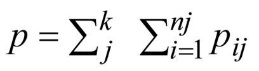 Pij- мощность введенных в эксплуатацию вновь построенных и реконструированных (модернизированных) очистных сооружений водопроводно-канализационного хозяйства в количестве i, обеспечивающих соблюдение нормативов сбросов, в том числе реконструированных (модернизированных) на принципах использования наилучших доступных технологий, определяемая по данным актов ввода таких объектов в эксплуатацию и разрешений на их ввод в эксплуатацию, но не более значения, учтенного в качестве базового значения, реализуемого в j-ом году, куб.км в год;j = 2019, ..., k (с 2019 года по отчетный год);k - отчетный год;nj - количество очистных сооружений водопроводно-канализационного хозяйства, эксплуатируемых по итогам проведения мероприятий по строительству и реконструкции (модернизации) таких очистных сооружений, в том числе реконструированных (модернизированных) на принципах использования наилучших доступных технологий, организуемых и проводимых в j-ом году, субъектами Российской Федерации - участниками федерального проекта «Оздоровление Волги», указанными в приложении № 2 к его паспорту, шт.Источник данных: для плановых значений – паспорт федерального проекта «Оздоровление Волги»; для фактических значений – предварительные данные оценки Министерства жилищно-коммунального хозяйства Московской области и Управления Роспотребнадзора по Московской области, годовая форма федерального статистического наблюдения № 2-ТП (водхоз) «Сведения об использовании воды» - информация о годовых объемах нормативно очищенных сточных вод, пропущенных через очистные сооружения канализации.годовая3Подпрограмма III «Создание условий для обеспечения качественными коммунальными услугами»Подпрограмма III «Создание условий для обеспечения качественными коммунальными услугами»Подпрограмма III «Создание условий для обеспечения качественными коммунальными услугами»Подпрограмма III «Создание условий для обеспечения качественными коммунальными услугами»Подпрограмма III «Создание условий для обеспечения качественными коммунальными услугами»Подпрограмма III «Создание условий для обеспечения качественными коммунальными услугами»3.1Доля актуальных схем теплоснабжения, водоснабжения и водоотведения, программ комплексного развития систем коммунальной инфраструктуры%%Д = (АСТС+АВСиВО+АПКР)×100%, где3Д - доля актуальных документов в общем количестве документов стратегического развития инженерной инфраструктуры в муниципальном образовании, подлежащих обязательному утверждению, процентов;АСТС - актуализированная в установленный срок схема теплоснабжения;АВСиВО - актуализированная схема водоснабжения и водоотведения;АПКР - актуализированная программа комплексного развития инженерной инфраструктуры.Государственная автоматизированная система «Управление»ежеквартальная3.2Количество созданных и восстановленных объектов коммунальной инфраструктуры Ед.Ед.Определяется на основании данных о количестве котельных и участков сетей (тепловых, водопроводных и канализационных), построенных, реконструированных и капитально отремонтированных на территории ОМСУГосударственная автоматизированная система «Управление»ежеквартальная3.3Количество созданных и восстановленных объектов социальной и инженерной инфраструктуры на территории военных городков Московской областиЕд.Ед.Определяется на основании данных о построенных, реконструированных и отремонтированных объектов инженерной инфраструктуры на территории ОМСУ в военных городках Государственная автоматизированная система «Управление»ежеквартальная3.4Погашение просроченной задолженности управляющих организаций, поставщиков ресурсов (ресурсоснабжающих, теплоснабжающих организаций, гарантирующих организаций) (далее – поставщики ресурсов) перед поставщиками энергоресурсов (газа, электроэнергии, тепловой энергии) путем возмещения части недополученных доходов управляющих организаций, поставщиков ресурсов, образовавшихся в связи с задолженностью населения по оплате за жилое помещение и коммунальные услуги и (или) ликвидированных в установленном законодательством порядке юридических лиц, оказывавших услуги в сфере жилищно-коммунального хозяйства за потребленные ресурсы (газ, электроэнергию, тепловую энергию и воду), признанной невозможной к взысканиюТыс. руб.Тыс. руб.Определяется на основании данных о просроченной задолженности управляющих организаций, поставщиков ресурсов (ресурсоснабжающих, теплоснабжающих организаций, гарантирующих организаций) (далее – поставщики ресурсов) перед поставщиками энергоресурсов (газа, электроэнергии, тепловой энергии)Государственная автоматизированная система «Управление»ежемесячная4Подпрограмма IV «Энергосбережение и повышение энергетической эффективности»Подпрограмма IV «Энергосбережение и повышение энергетической эффективности»Подпрограмма IV «Энергосбережение и повышение энергетической эффективности»Подпрограмма IV «Энергосбережение и повышение энергетической эффективности»Подпрограмма IV «Энергосбережение и повышение энергетической эффективности»Подпрограмма IV «Энергосбережение и повышение энергетической эффективности»4.1Доля зданий, строений, сооружений органов местного самоуправления и муниципальных учреждений, оснащенных приборами учета потребляемых энергетических ресурсов%%Д = М×100%, гдеКД - доля зданий, строений, сооружений органов местного самоуправления и муниципальных учреждений, оснащенных приборами учета потребляемых энергетических ресурсов М - количество зданий, строений, сооружений органов местного самоуправления и муниципальных учреждений, оснащенных приборами учета потребляемых энергетических ресурсов;К - количество зданий, строений, сооружений органов местного самоуправления и муниципальных учреждений, расположенных на территории муниципалитета.Система автоматического сбора данных в целях управления энергосбережением на объектах Московской области;2)Государственная автоматизированная система «Управление».ежеквартальная4.2Доля зданий, строений, сооружений муниципальной собственности, соответствующих нормальному уровню энергетической эффективности и выше (А, B, C, D)%%Д = М×100%, гдеКД - доля зданий, строений, сооружений муниципальной собственности, соответствующих нормальному уровню энергетической эффективности и выше     (А, B, C, D);М -  Доля зданий, строений, сооружений муниципальной собственности с определенным классом энергетической эффективности (А, B, C, D);К - количество зданий, строений, сооружений муниципальной собственности, расположенных на территории муниципалитета.Система автоматического сбора данных  в целях управления энергосбережением на объектах Московской областиежегодная4.3Бережливый учет – Оснащённость многоквартирных домов общедомовыми приборами учёта %%Д = М×100%, гдеКД - доля многоквартирных домов, оснащенных общедомовыми приборами учета потребляемых энергетических ресурсов;М - количество многоквартирных домов , оснащенных приборами учета потребляемых энергетических ресурсов;К - количество многоквартирных домов, расположенных на территории муниципалитета, процентАвтоматизированная информационная система автоматизации инспекционной деятельности Главного управления Московской области «Государственная жилищная инспекция Московской области».ежеквартальная4.4Доля многоквартирных домов с присвоенными классами энергоэффективности%%Д = М×100%, гдеКД - доля многоквартирных домов с присвоенными классами энергоэффективности;М - количество многоквартирных домов с определенным классом энергетической эффективности на территории муниципальных образований;К - количество многоквартирных домов, расположенных на территории муниципалитета.1)Автоматизированная информационная система автоматизации инспекционной деятельности Главного управления Московской области «Государственная жилищная инспекция Московской области».ежеквартальнаяПодпрограмма VI. Развитие газификацииПодпрограмма VI. Развитие газификацииПодпрограмма VI. Развитие газификацииПодпрограмма VI. Развитие газификацииПодпрограмма VI. Развитие газификацииПодпрограмма VI. Развитие газификацииПодпрограмма VI. Развитие газификации6.1Доля газопроводов, переданных на техническое обслуживание специализированной организации%%Д = М×100%, гдеКД - Доля газопроводов, переданных на техническое обслуживание специализированной организации;М - количество газопроводов, переданных на техническое обслуживание специализированной организации К – общее количество газопроводов, подлежащих передаче на техническое обслуживание специализированной организации и расположенных на территории городского округаОтчётность ОМСУГодоваяМуниципальный заказчик        
подпрограммы                    Управление жилищно-коммунального хозяйства администрации городского округа Красногорск Московской областиУправление жилищно-коммунального хозяйства администрации городского округа Красногорск Московской областиУправление жилищно-коммунального хозяйства администрации городского округа Красногорск Московской областиУправление жилищно-коммунального хозяйства администрации городского округа Красногорск Московской областиУправление жилищно-коммунального хозяйства администрации городского округа Красногорск Московской областиУправление жилищно-коммунального хозяйства администрации городского округа Красногорск Московской областиУправление жилищно-коммунального хозяйства администрации городского округа Красногорск Московской областиУправление жилищно-коммунального хозяйства администрации городского округа Красногорск Московской областиИсточники финансирования подпрограммы по годам реализации и
главным распорядителям бюджетных средств, в том числе по годам:Главный      
распорядитель
бюджетных    
средств      Источник      
финансированияРасходы (тыс. рублей)Расходы (тыс. рублей)Расходы (тыс. рублей)Расходы (тыс. рублей)Расходы (тыс. рублей)Расходы (тыс. рублей)Источники финансирования подпрограммы по годам реализации и
главным распорядителям бюджетных средств, в том числе по годам:Главный      
распорядитель
бюджетных    
средств      Источник      
финансирования20202021202220232024ИтогоИсточники финансирования подпрограммы по годам реализации и
главным распорядителям бюджетных средств, в том числе по годам:Администрация городского округа КрасногорскВсего:в том числе: 6 243196 433,02103 749,572 0002 000310 425,59Источники финансирования подпрограммы по годам реализации и
главным распорядителям бюджетных средств, в том числе по годам:Администрация городского округа КрасногорскСредства Федерального бюджета09 171,546 203,600055 375,10Источники финансирования подпрограммы по годам реализации и
главным распорядителям бюджетных средств, в том числе по годам:Администрация городского округа КрасногорскСредства бюджета Московской области03 057,1716 208,450019 265,62Источники финансирования подпрограммы по годам реализации и
главным распорядителям бюджетных средств, в том числе по годам:Администрация городского округа КрасногорскСредства бюджета городского округа Красногорск6 243184 204,3541 337,522 0002 000235 784,87Источники финансирования подпрограммы по годам реализации и
главным распорядителям бюджетных средств, в том числе по годам:Администрация городского округа КрасногорскВнебюджетные источники000000№ п/пМероприятия подпрограммыСрок исполнения мероприятияИсточники финансированияВсего,                                                                                                                                                     (тыс. руб.)Объем финансирования по годам, (тыс. руб.)Объем финансирования по годам, (тыс. руб.)Объем финансирования по годам, (тыс. руб.)Объем финансирования по годам, (тыс. руб.)Объем финансирования по годам, (тыс. руб.)Ответственный за выполнение мероприятия подпрограммыРезультаты выполнения мероприятия подпрограммы№ п/пМероприятия подпрограммыСрок исполнения мероприятияИсточники финансированияВсего,                                                                                                                                                     (тыс. руб.)20202021202220232024Ответственный за выполнение мероприятия подпрограммыРезультаты выполнения мероприятия подпрограммы1234567891011121Основное мероприятие 02.Строительство, реконструкция, капитальный ремонт, приобретение, монтаж и ввод в эксплуатацию объектов водоснабжения на территории муниципальных образований Московской области2020-2024Итого:189 451,456 243176 613,452 595,002 0002 000Управление ЖКХУвеличение количества созданных и восстановленных ВЗУ, ВНС и станций водоподготовки.1Основное мероприятие 02.Строительство, реконструкция, капитальный ремонт, приобретение, монтаж и ввод в эксплуатацию объектов водоснабжения на территории муниципальных образований Московской области2020-2024Средства бюджета г.о. Красногорск189 451,456 243176 613,452 595,002 0002 000Управление ЖКХУвеличение количества созданных и восстановленных ВЗУ, ВНС и станций водоподготовки.1.1.Мероприятие 02.01.Строительство и реконструкция объектов водоснабжения2020-2024Итого:166 201,456 243159 958,45000Управление ЖКХПуск в работу  4 (четырёх) объектов водоснабжения, в том числе:2021-4 ед.1.1.Мероприятие 02.01.Строительство и реконструкция объектов водоснабжения2020-2024Средства бюджета г.о. Красногорск166 201,456 243159 958,45000Управление ЖКХПуск в работу  4 (четырёх) объектов водоснабжения, в том числе:2021-4 ед.1.2.Мероприятие 02.02Капитальный ремонт, приобретение, монтаж и ввод в эксплуатацию объектов водоснабжения   2020-2024Итого:13 855013 855000Управление ЖКХПуск в работу 1 объекта водоснабжения, в том числе:2021 – 1 ед. 1.2.Мероприятие 02.02Капитальный ремонт, приобретение, монтаж и ввод в эксплуатацию объектов водоснабжения   2020-2024Средства бюджета г.о. Красногорск13 855013 855000Управление ЖКХПуск в работу 1 объекта водоснабжения, в том числе:2021 – 1 ед. 1.3Мероприятие 02.03.Капитальный ремонт, приобретение, монтаж и ввод в эксплуатацию шахтных колодцев»2020- 2024Итого:8 80002 8002 0002 0002 000Управление ЖКХ1.3Мероприятие 02.03.Капитальный ремонт, приобретение, монтаж и ввод в эксплуатацию шахтных колодцев»2020- 2024Средства бюджета г.о. Красногорск8 80002 8002 0002 0002 000Управление ЖКХ1.4Мероприятие 02.05.Строительство и реконструкция (модернизация) объектов питьевого водоснабжения за счёт средств местного бюджета2022- 2024Итого:595--59500Управление ЖКХ1.4Мероприятие 02.05.Строительство и реконструкция (модернизация) объектов питьевого водоснабжения за счёт средств местного бюджета2022- 2024Средства бюджета г.о. Красногорск595--59500Управление ЖКХ2Федеральный проект F5 Реализация федерального проекта «Чистая вода» в рамках реализации национального проекта «Жильё и городская среда»2021-2024Итого:120 974,14019 819,57101 154,5700Управление ЖКХУвеличение доли населения, обеспеченного доброкачественной питьевой водой из централизованных источников водоснабжения2Федеральный проект F5 Реализация федерального проекта «Чистая вода» в рамках реализации национального проекта «Жильё и городская среда»2021-2024Средства Федерального бюджета55 375,1009 171,5046 203,6000Управление ЖКХУвеличение доли населения, обеспеченного доброкачественной питьевой водой из централизованных источников водоснабжения2Федеральный проект F5 Реализация федерального проекта «Чистая вода» в рамках реализации национального проекта «Жильё и городская среда»2021-2024Средства бюджета Московской области19 265,6203 057,1716 208,4500Управление ЖКХУвеличение доли населения, обеспеченного доброкачественной питьевой водой из централизованных источников водоснабжения2Федеральный проект F5 Реализация федерального проекта «Чистая вода» в рамках реализации национального проекта «Жильё и городская среда»2021-2024Средства бюджета г.о. Красногорск46 333,4207 590,9038 742,5200Управление ЖКХУвеличение доли населения, обеспеченного доброкачественной питьевой водой из централизованных источников водоснабжения2.1Мероприятие F5.01 «Строительство и реконструкция (модернизация) объектов питьевого водоснабжения»2020-2024Итого:120 974,14019 819,57101 154,5700Управление ЖКХПуск в работу 1 объекта водоснабжения, в том числе:2022 – 1 ед.2.1Мероприятие F5.01 «Строительство и реконструкция (модернизация) объектов питьевого водоснабжения»2020-2024Средства Федерального бюджета55 375,1009 171,5046 203,6000Управление ЖКХПуск в работу 1 объекта водоснабжения, в том числе:2022 – 1 ед.2.1Мероприятие F5.01 «Строительство и реконструкция (модернизация) объектов питьевого водоснабжения»2020-2024Средства бюджета Московской области19 265,6203 057,1716 208,4500Управление ЖКХПуск в работу 1 объекта водоснабжения, в том числе:2022 – 1 ед.2.1Мероприятие F5.01 «Строительство и реконструкция (модернизация) объектов питьевого водоснабжения»2020-2024Средства бюджета г.о. Красногорск46 333,4207 590,9038 742,5200Управление ЖКХПуск в работу 1 объекта водоснабжения, в том числе:2022 – 1 ед.Муниципальный заказчик        
подпрограммы                    Управление жилищно-коммунального хозяйства администрации городского округа Красногорск Московской областиУправление жилищно-коммунального хозяйства администрации городского округа Красногорск Московской областиУправление жилищно-коммунального хозяйства администрации городского округа Красногорск Московской областиУправление жилищно-коммунального хозяйства администрации городского округа Красногорск Московской областиУправление жилищно-коммунального хозяйства администрации городского округа Красногорск Московской областиУправление жилищно-коммунального хозяйства администрации городского округа Красногорск Московской областиУправление жилищно-коммунального хозяйства администрации городского округа Красногорск Московской областиУправление жилищно-коммунального хозяйства администрации городского округа Красногорск Московской областиИсточники финансирования подпрограммы по годам реализации и
главным распорядителям бюджетных средств, в том числе по годам:Главный      
распорядитель
бюджетных    
средств      Источник      
финансированияРасходы (тыс. рублей)Расходы (тыс. рублей)Расходы (тыс. рублей)Расходы (тыс. рублей)Расходы (тыс. рублей)Расходы (тыс. рублей)Источники финансирования подпрограммы по годам реализации и
главным распорядителям бюджетных средств, в том числе по годам:Главный      
распорядитель
бюджетных    
средств      Источник      
финансирования20202021202220232024ИтогоИсточники финансирования подпрограммы по годам реализации и
главным распорядителям бюджетных средств, в том числе по годам:Администрация городского округа КрасногорскВсего:в том числе: 147 190,9151 320,45109 878,7095 095,7311 753415 238,79Источники финансирования подпрограммы по годам реализации и
главным распорядителям бюджетных средств, в том числе по годам:Администрация городского округа КрасногорскСредства бюджета Московской области82 782018 885,9344 067,170145 735,10Источники финансирования подпрограммы по годам реализации и
главным распорядителям бюджетных средств, в том числе по годам:Администрация городского округа КрасногорскСредства бюджета городского округа Красногорск64 408,9151 320,4590 992,7739 031,7411 753257 506,87Источники финансирования подпрограммы по годам реализации и
главным распорядителям бюджетных средств, в том числе по годам:Администрация городского округа КрасногорскВнебюджетные средства00011 996,82011 996,82№ п/пМероприятия подпрограммыСрок исполнения мероприятияИсточники финансированияВсего,                                                                                                                                                     (тыс. руб.)Объем финансирования по годам, (тыс. руб.)Объем финансирования по годам, (тыс. руб.)Объем финансирования по годам, (тыс. руб.)Объем финансирования по годам, (тыс. руб.)Объем финансирования по годам, (тыс. руб.)Ответственный за выполнение мероприятия подпрограммыРезультаты выполнения мероприятия подпрограммы№ п/пМероприятия подпрограммыСрок исполнения мероприятияИсточники финансированияВсего,                                                                                                                                                     (тыс. руб.)20202021202220232024Ответственный за выполнение мероприятия подпрограммыРезультаты выполнения мероприятия подпрограммы1234567891011121Основное мероприятие 01.Строительство, реконструкция (модернизация),капитальный ремонт, приобретение, монтаж и ввод в эксплуатациюобъектов очистки сточных вод на территории муниципальных образований Московской области2020-2024Итого:66 523,0710 15810 448,2510 86623 297,82 11 753Управление ЖКХУвеличение количества созданных и восстановленных объектов очистки сточных вод суммарной производительностьюПрирост мощности очистных сооружений, обеспечивающих сокращение отведения в реку Волгу загрязненных сточных вод1Основное мероприятие 01.Строительство, реконструкция (модернизация),капитальный ремонт, приобретение, монтаж и ввод в эксплуатациюобъектов очистки сточных вод на территории муниципальных образований Московской области2020-2024Средства бюджета Московской области0000           00Управление ЖКХУвеличение количества созданных и восстановленных объектов очистки сточных вод суммарной производительностьюПрирост мощности очистных сооружений, обеспечивающих сокращение отведения в реку Волгу загрязненных сточных вод1Основное мероприятие 01.Строительство, реконструкция (модернизация),капитальный ремонт, приобретение, монтаж и ввод в эксплуатациюобъектов очистки сточных вод на территории муниципальных образований Московской области2020-2024Средства бюджета г.о. Красногорск54 526,2510 15810 448,2510 866          11 301 11 753Управление ЖКХУвеличение количества созданных и восстановленных объектов очистки сточных вод суммарной производительностьюПрирост мощности очистных сооружений, обеспечивающих сокращение отведения в реку Волгу загрязненных сточных вод1Основное мероприятие 01.Строительство, реконструкция (модернизация),капитальный ремонт, приобретение, монтаж и ввод в эксплуатациюобъектов очистки сточных вод на территории муниципальных образований Московской области2020-2024Внебюджетные средства11 996,8200011 996,820Управление ЖКХУвеличение количества созданных и восстановленных объектов очистки сточных вод суммарной производительностьюПрирост мощности очистных сооружений, обеспечивающих сокращение отведения в реку Волгу загрязненных сточных вод1.1.Мероприятие 01.01.Организация в границах городского округа водоотведения2020 - 2024Итого:54 526,2510 15810 448,2510 866          11 301 11 753Управление ЖКХУвеличение количества созданных и восстановленных объектов очистки сточных вод суммарной производительностьюПрирост мощности очистных сооружений, обеспечивающих сокращение отведения в реку Волгу загрязненных сточных вод1.1.Мероприятие 01.01.Организация в границах городского округа водоотведения2020 - 2024Средства бюджета г.о. Красногорск54 526,2510 15810 448,2510 866          11 301 11 753Управление ЖКХУвеличение количества созданных и восстановленных объектов очистки сточных вод суммарной производительностьюПрирост мощности очистных сооружений, обеспечивающих сокращение отведения в реку Волгу загрязненных сточных вод1.2Мероприятие 01.02.Строительство и реконструкция объектов очистки сточных вод2023Итого:11 996,8200011 996,820Управление ЖКХВвод в эксплуатацию 1 объекта, в том числе:2023 – 1 ед.1.2Мероприятие 01.02.Строительство и реконструкция объектов очистки сточных вод2023Средства бюджета г.о. Красногорск000000Управление ЖКХВвод в эксплуатацию 1 объекта, в том числе:2023 – 1 ед.1.2Мероприятие 01.02.Строительство и реконструкция объектов очистки сточных вод2023Внебюджетные средства11 996,8200011 996,820Управление ЖКХВвод в эксплуатацию 1 объекта, в том числе:2023 – 1 ед.2.Основное мероприятие 02.Строительство (реконструкция), капитальный ремонт канализационных коллекторов (участков) и канализационных насосных станций на территории муниципальных образований Московской области2020 - 2024Итого:348 715,72137 032,9140 872,2099 012,7071 797,910Управление ЖКХУвеличение количества построенных, реконструированных, отремонтированных коллекторов (участков), канализационных насосных станций2.Основное мероприятие 02.Строительство (реконструкция), капитальный ремонт канализационных коллекторов (участков) и канализационных насосных станций на территории муниципальных образований Московской области2020 - 2024Средства бюджета Московской области145 735,1082 782018 885,9344 067,170Управление ЖКХУвеличение количества построенных, реконструированных, отремонтированных коллекторов (участков), канализационных насосных станций2.Основное мероприятие 02.Строительство (реконструкция), капитальный ремонт канализационных коллекторов (участков) и канализационных насосных станций на территории муниципальных образований Московской области2020 - 2024Средства бюджета г.о. Красногорск202 980,6254 250,9140 872,2080 126,7727 730,740Управление ЖКХ2.1.Мероприятие 02.01.Капитальный ремонт канализационных коллекторов и канализационных насосных станций2020 - 2024Итого:86 313,64020 998,20  65 315,4400Управление ЖКХ2.1.Мероприятие 02.01.Капитальный ремонт канализационных коллекторов и канализационных насосных станций2020 - 2024Средства бюджета г.о. Красногорск86 313,64020 998,2065 315,4400Управление ЖКХКапитальный ремонт 1 объекта, в том числе:2022 –  1 ед.2.2.Мероприятие 02.02.Строительство (реконструкция) канализационных коллекторов, канализационных насосных станций2020 -2024Итого:262 402,08137 032,9119 87433 697,2671 797,910Управление ЖКХ; Управление градостроительной деятельности2.2.Мероприятие 02.02.Строительство (реконструкция) канализационных коллекторов, канализационных насосных станций2020 -2024Средства бюджета Московской области145 735,1082 782018 885,9344 067,170Управление ЖКХ; Управление градостроительной деятельности2.2.Мероприятие 02.02.Строительство (реконструкция) канализационных коллекторов, канализационных насосных станций2020 -2024Средства бюджета г.о. Красногорск116 666,9854 250,9119 87414 811,3327 730,740Управление ЖКХ; Управление градостроительной деятельностиМуниципальный заказчик        
подпрограммы                    Управление жилищно-коммунального хозяйства администрации городского округа Красногорск Московской областиУправление жилищно-коммунального хозяйства администрации городского округа Красногорск Московской областиУправление жилищно-коммунального хозяйства администрации городского округа Красногорск Московской областиУправление жилищно-коммунального хозяйства администрации городского округа Красногорск Московской областиУправление жилищно-коммунального хозяйства администрации городского округа Красногорск Московской областиУправление жилищно-коммунального хозяйства администрации городского округа Красногорск Московской областиУправление жилищно-коммунального хозяйства администрации городского округа Красногорск Московской областиУправление жилищно-коммунального хозяйства администрации городского округа Красногорск Московской областиИсточники финансирования подпрограммы по годам реализации иглавным распорядителям бюджетных средств, в том числе по годам:Главный      
распорядитель
бюджетных    
средств      Источник      
финансированияРасходы (тыс. рублей)Расходы (тыс. рублей)Расходы (тыс. рублей)Расходы (тыс. рублей)Расходы (тыс. рублей)Расходы (тыс. рублей)Источники финансирования подпрограммы по годам реализации иглавным распорядителям бюджетных средств, в том числе по годам:Главный      
распорядитель
бюджетных    
средств      Источник      
финансирования20202021202220232024ИтогоИсточники финансирования подпрограммы по годам реализации иглавным распорядителям бюджетных средств, в том числе по годам:Администрация городского округа КрасногорскВсего:в том числе: 245 057,68665 971,44557 976,881 020 719,58303 782,462 793 508,04Источники финансирования подпрограммы по годам реализации иглавным распорядителям бюджетных средств, в том числе по годам:Администрация городского округа КрасногорскСредства бюджета Московской области13 607,3026 070,05416 800,69878 805,23184 3661 519 649,27Источники финансирования подпрограммы по годам реализации иглавным распорядителям бюджетных средств, в том числе по годам:Администрация городского округа КрасногорскСредства бюджета городского округа Красногорск231 450,38639 901,39141 176,19141 914,35119 416,46 1 273 858,77Источники финансирования подпрограммы по годам реализации иглавным распорядителям бюджетных средств, в том числе по годам:Администрация городского округа КрасногорскВнебюджетные средства000000№ п/пМероприятия подпрограммыСрок исполнения мероприятияИсточники финансированияВсего,                                                                                                                                                     (тыс. руб.)Объем финансирования по годам, (тыс. руб.)Объем финансирования по годам, (тыс. руб.)Объем финансирования по годам, (тыс. руб.)Объем финансирования по годам, (тыс. руб.)Объем финансирования по годам, (тыс. руб.)Ответственный за выполнение мероприятия подпрограммыРезультаты выполнения мероприятия подпрограммы№ п/пМероприятия подпрограммыСрок исполнения мероприятияИсточники финансированияВсего,                                                                                                                                                     (тыс. руб.)20202021202220232024Ответственный за выполнение мероприятия подпрограммыРезультаты выполнения мероприятия подпрограммы1234567891011121Основное мероприятие 02.Строительство, реконструкция, капитальный  ремонт, приобретение,монтаж и ввод в эксплуатацию объектов коммунальной инфраструктуры на территории муниципальных образований Московской области2020-2024Итого:2 321 466,23106 376,68344 470,63554 116,881016719,58299 782,46Управление ЖКХУвеличение количества созданных и восстановленных объектов коммунальной инфраструктуры 1Основное мероприятие 02.Строительство, реконструкция, капитальный  ремонт, приобретение,монтаж и ввод в эксплуатацию объектов коммунальной инфраструктуры на территории муниципальных образований Московской области2020-2024Средства бюджета Московской области1 510 649,274 607,3026 070,05416 800,69878 805,23184 366Управление ЖКХУвеличение количества созданных и восстановленных объектов коммунальной инфраструктуры 1Основное мероприятие 02.Строительство, реконструкция, капитальный  ремонт, приобретение,монтаж и ввод в эксплуатацию объектов коммунальной инфраструктуры на территории муниципальных образований Московской области2020-2024Средства бюджета г.о. Красногорск810 816,96101 769,38  318 400,58137 316,19137 914,35115 416,46Управление ЖКХУвеличение количества созданных и восстановленных объектов коммунальной инфраструктуры 1Основное мероприятие 02.Строительство, реконструкция, капитальный  ремонт, приобретение,монтаж и ввод в эксплуатацию объектов коммунальной инфраструктуры на территории муниципальных образований Московской области2020-2024Внебюджет-ные источники000000Управление ЖКХУвеличение количества созданных и восстановленных объектов коммунальной инфраструктуры 1.1.Мероприятие 02.01Капитальный ремонт, приобретение, монтаж и ввод в эксплуатацию объектов коммунальной инфраструктуры2020-2024Итого:0,6000,60000Управление ЖКХПроведение работ по капитальному ремонту 1 объекта, в том числе в 2020 – 1 ед.1.1.Мероприятие 02.01Капитальный ремонт, приобретение, монтаж и ввод в эксплуатацию объектов коммунальной инфраструктуры2020-2024Средства бюджета г.о. Красногорск0,6000,60000Управление ЖКХПроведение работ по капитальному ремонту 1 объекта, в том числе в 2020 – 1 ед.1.2.Мероприятие 02.02.Строительство и реконструкция объектов коммунальной инфраструктуры2020-2024Итого:1911813,635 721,6835 473,03554 116,881016719,58299 782,46Управление ЖКХВвод 7 объектов коммунальной инфраструктуры:2020 – 1 ед.;В 2021 – 2 ед.;В 2022 – 1 ед.;В 2023 – 2 ед.;В 2024 – 1 ед.;1.2.Мероприятие 02.02.Строительство и реконструкция объектов коммунальной инфраструктуры2020-2024Средства бюджета Московской области1 510 649,274 607,3026 070,05416 800,69878 805,23184 366Управление ЖКХВвод 7 объектов коммунальной инфраструктуры:2020 – 1 ед.;В 2021 – 2 ед.;В 2022 – 1 ед.;В 2023 – 2 ед.;В 2024 – 1 ед.;1.2.Мероприятие 02.02.Строительство и реконструкция объектов коммунальной инфраструктуры2020-2024Средства бюджета г.о. Красногорск401 164,361 114,38  9 402,98137 316,19137 914,35115 416,46Управление ЖКХВвод 7 объектов коммунальной инфраструктуры:2020 – 1 ед.;В 2021 – 2 ед.;В 2022 – 1 ед.;В 2023 – 2 ед.;В 2024 – 1 ед.;2.Мероприятие 02.05.Организация в границах городского округа теплоснабжения населения2020-2024Итого:408 997100 000308 997000Управление ЖКХ2.Мероприятие 02.05.Организация в границах городского округа теплоснабжения населения2020-2024Средства бюджета г.о. Красногорск408 997100 000308 997000Управление ЖКХ2.1.Мероприятие 02.51Содержание и ремонт шахтных колодцев2020-2024Итого:6006000000Управление ЖКХ2.1.Мероприятие 02.51Содержание и ремонт шахтных колодцев2020-2024Средства бюджета г.о. Красногорск6006000000Управление ЖКХ2.2.Мероприятие 02.52.Организация в границах городского округа газоснабжения населения2020-2024Итого:55550000Управление ЖКХ2.2.Мероприятие 02.52.Организация в границах городского округа газоснабжения населения2020-2024Средства бюджета г.о. Красногорск55550000Управление ЖКХОсновное мероприятие 03.Проведение первоочередных мероприятий по восстановлению инфраструктуры военных городков на территории Московской области, переданных из федеральной собственности. 2020-2024Итого:000000Управление ЖКХУвеличение количества созданных и восстановленных объектов инженерной инфраструктуры на территории военных городков МООсновное мероприятие 03.Проведение первоочередных мероприятий по восстановлению инфраструктуры военных городков на территории Московской области, переданных из федеральной собственности. 2020-2024Средства бюджета г.о. Красногорск000000Управление ЖКХУвеличение количества созданных и восстановленных объектов инженерной инфраструктуры на территории военных городков МОМероприятие 03.01Проведение первоочередных мероприятий по восстановлению объектов социальной и инженерной инфраструктуры военных городков на территории Московской области, переданных из федеральной собственности2020-2024Итого:000000Управление ЖКХВыполнение работ по восстановлению 0 объектов социальной и инженерной инфраструктуры военных городков на территории Московской областиМероприятие 03.01Проведение первоочередных мероприятий по восстановлению объектов социальной и инженерной инфраструктуры военных городков на территории Московской области, переданных из федеральной собственности2020-2024Средства бюджета г.о. Красногорск000000Управление ЖКХВыполнение работ по восстановлению 0 объектов социальной и инженерной инфраструктуры военных городков на территории Московской областиОсновное мероприятие 04Создание экономических условий для повышения эффективности работы организаций жилищно-коммунального хозяйства2020-2024Итого:451 961135 621316 340000Управление ЖКХПогашение просроченной задолженности перед поставщиками энергоресурсов (газа, электроэнергии, тепловой энергии) с целью повышения эффективности работы предприятий, оказывающих услуги в сфере жилищно-коммунального хозяйства, в размере не менее суммы предоставленных иных межбюджетных трансфертов муниципальным образованиям Московской области.Основное мероприятие 04Создание экономических условий для повышения эффективности работы организаций жилищно-коммунального хозяйства2020-2024Средства бюджета Московской области90009 0000000Управление ЖКХПогашение просроченной задолженности перед поставщиками энергоресурсов (газа, электроэнергии, тепловой энергии) с целью повышения эффективности работы предприятий, оказывающих услуги в сфере жилищно-коммунального хозяйства, в размере не менее суммы предоставленных иных межбюджетных трансфертов муниципальным образованиям Московской области.Основное мероприятие 04Создание экономических условий для повышения эффективности работы организаций жилищно-коммунального хозяйства2020-2024Средства бюджета г.о. Красногорск442 961126 621316 340000Управление ЖКХПогашение просроченной задолженности перед поставщиками энергоресурсов (газа, электроэнергии, тепловой энергии) с целью повышения эффективности работы предприятий, оказывающих услуги в сфере жилищно-коммунального хозяйства, в размере не менее суммы предоставленных иных межбюджетных трансфертов муниципальным образованиям Московской области.Мероприятие 04.02Субсидии ресурсоснабжающим организациям на реализацию мероприятий по организации системы водоснабжения и водоотведения, теплоснабжения, электроснабжения, газоснабжения на территории муниципального образования Московской области2020-2024Итого:442 961126 621316 340000Управление ЖКХПогашение просроченной задолженности перед поставщиками энергоресурсов (газа, электроэнергии, тепловой энергии) с целью повышения эффективности работы предприятий, оказывающих услуги в сфере жилищно-коммунального хозяйства, в размере не менее суммы предоставленных иных межбюджетных трансфертов муниципальным образованиям Московской области.Мероприятие 04.02Субсидии ресурсоснабжающим организациям на реализацию мероприятий по организации системы водоснабжения и водоотведения, теплоснабжения, электроснабжения, газоснабжения на территории муниципального образования Московской области2020-2024Средства бюджета г.о. Красногорск442 961126 621316 340000Управление ЖКХПогашение просроченной задолженности перед поставщиками энергоресурсов (газа, электроэнергии, тепловой энергии) с целью повышения эффективности работы предприятий, оказывающих услуги в сфере жилищно-коммунального хозяйства, в размере не менее суммы предоставленных иных межбюджетных трансфертов муниципальным образованиям Московской области.Мероприятие 04.05Погашение просроченной задолженности управляющих организаций, поставщиков ресурсов (ресурсоснабжающих, теплоснабжающих организаций, гарантирующих организаций) (далее – поставщики ресурсов) перед поставщиками энергоресурсов (газа, электроэнергии, тепловой энергии) путем возмещения части недополученных доходов управляющих организаций, поставщиков ресурсов, образовавшихся в связи с задолженностью населения по оплате за жилое помещение и коммунальные услуги и (или) ликвидированных в установленном законодательством порядке юридических лиц, оказывавших услуги в сфере жилищно-коммунального хозяйства за потребленные ресурсы (газ, электроэнергию, тепловую энергию и воду), признанной невозможной к взысканию2020 - 2024Итого:9 0009 0000000Управление ЖКХПогашение просроченной задолженности перед поставщиками энергоресурсов (газа, электроэнергии, тепловой энергии) с целью повышения эффективности работы предприятий, оказывающих услуги в сфере жилищно-коммунального хозяйства, в размере не менее суммы предоставленных иных межбюджетных трансфертов муниципальным образованиям Московской области.Мероприятие 04.05Погашение просроченной задолженности управляющих организаций, поставщиков ресурсов (ресурсоснабжающих, теплоснабжающих организаций, гарантирующих организаций) (далее – поставщики ресурсов) перед поставщиками энергоресурсов (газа, электроэнергии, тепловой энергии) путем возмещения части недополученных доходов управляющих организаций, поставщиков ресурсов, образовавшихся в связи с задолженностью населения по оплате за жилое помещение и коммунальные услуги и (или) ликвидированных в установленном законодательством порядке юридических лиц, оказывавших услуги в сфере жилищно-коммунального хозяйства за потребленные ресурсы (газ, электроэнергию, тепловую энергию и воду), признанной невозможной к взысканию2020 - 2024Средства бюджета Московской области9 0009 0000000Управление ЖКХПогашение просроченной задолженности перед поставщиками энергоресурсов (газа, электроэнергии, тепловой энергии) с целью повышения эффективности работы предприятий, оказывающих услуги в сфере жилищно-коммунального хозяйства, в размере не менее суммы предоставленных иных межбюджетных трансфертов муниципальным образованиям Московской области.Мероприятие 04.05Погашение просроченной задолженности управляющих организаций, поставщиков ресурсов (ресурсоснабжающих, теплоснабжающих организаций, гарантирующих организаций) (далее – поставщики ресурсов) перед поставщиками энергоресурсов (газа, электроэнергии, тепловой энергии) путем возмещения части недополученных доходов управляющих организаций, поставщиков ресурсов, образовавшихся в связи с задолженностью населения по оплате за жилое помещение и коммунальные услуги и (или) ликвидированных в установленном законодательством порядке юридических лиц, оказывавших услуги в сфере жилищно-коммунального хозяйства за потребленные ресурсы (газ, электроэнергию, тепловую энергию и воду), признанной невозможной к взысканию2020 - 2024Средства бюджета г.о. Красногорск000000Управление ЖКХПогашение просроченной задолженности перед поставщиками энергоресурсов (газа, электроэнергии, тепловой энергии) с целью повышения эффективности работы предприятий, оказывающих услуги в сфере жилищно-коммунального хозяйства, в размере не менее суммы предоставленных иных межбюджетных трансфертов муниципальным образованиям Московской области.3.Основное мероприятие 05.Мониторинг разработки и утверждения схем водоснабжения и водоотведения, теплоснабжения, а также программ комплексного развития систем коммунальной инфраструктуры городских округов2020-2024Итого:20 080,813 0605 160,813 8604 0004 000Управление ЖКХУвеличение доли актуализированных схем теплоснабжения, водоснабжения и водоотведения, программ комплексного развития систем коммунальной инфраструктуры3.Основное мероприятие 05.Мониторинг разработки и утверждения схем водоснабжения и водоотведения, теплоснабжения, а также программ комплексного развития систем коммунальной инфраструктуры городских округов2020-2024Средства бюджета г.о. Красногорск20 080,813 0605 160,813 8604 0004 000Управление ЖКХУвеличение доли актуализированных схем теплоснабжения, водоснабжения и водоотведения, программ комплексного развития систем коммунальной инфраструктуры3.1.1.Мероприятие 05.01.Утверждение схем теплоснабжения городских округов (актуализированных схем теплоснабжения городских округов)2020-2024Итого:6 9203 06003 86000Управление ЖКХУвеличение доли актуализированных схем теплоснабжения, водоснабжения и водоотведения, программ комплексного развития систем коммунальной инфраструктуры3.1.1.Мероприятие 05.01.Утверждение схем теплоснабжения городских округов (актуализированных схем теплоснабжения городских округов)2020-2024Средства бюджета г.о. Красногорск6 9203 06003 86000Управление ЖКХУвеличение доли актуализированных схем теплоснабжения, водоснабжения и водоотведения, программ комплексного развития систем коммунальной инфраструктурыМероприятие 05.02Утверждение схем водоснабжения и водоотведения городских округов (актуализированных схем водоснабжения и водоотведения городских округов)2020-2024Итого:10 270,8102 270,8104 0004 000Управление ЖКХУвеличение доли актуализированных схем теплоснабжения, водоснабжения и водоотведения, программ комплексного развития систем коммунальной инфраструктурыМероприятие 05.02Утверждение схем водоснабжения и водоотведения городских округов (актуализированных схем водоснабжения и водоотведения городских округов)2020-2024Средства бюджета г.о. Красногорск10 270,8102 270,8104 0004 000Управление ЖКХУвеличение доли актуализированных схем теплоснабжения, водоснабжения и водоотведения, программ комплексного развития систем коммунальной инфраструктурыМероприятие 05.03Утверждение программ комплексного развития систем коммунальной инфраструктуры городских округов2020-2024Итого:2 89002 890000Управление ЖКХУвеличение доли актуализированных схем теплоснабжения, водоснабжения и водоотведения, программ комплексного развития систем коммунальной инфраструктурыМероприятие 05.03Утверждение программ комплексного развития систем коммунальной инфраструктуры городских округов2020-2024Средства бюджета г.о. Красногорск2 89002 890000Управление ЖКХУвеличение доли актуализированных схем теплоснабжения, водоснабжения и водоотведения, программ комплексного развития систем коммунальной инфраструктурыМуниципальный заказчик        
подпрограммы                    Управление жилищно-коммунального хозяйства администрации городского округа Красногорск Московской областиУправление жилищно-коммунального хозяйства администрации городского округа Красногорск Московской областиУправление жилищно-коммунального хозяйства администрации городского округа Красногорск Московской областиУправление жилищно-коммунального хозяйства администрации городского округа Красногорск Московской областиУправление жилищно-коммунального хозяйства администрации городского округа Красногорск Московской областиУправление жилищно-коммунального хозяйства администрации городского округа Красногорск Московской областиУправление жилищно-коммунального хозяйства администрации городского округа Красногорск Московской областиУправление жилищно-коммунального хозяйства администрации городского округа Красногорск Московской областиИсточники финансирования подпрограммы по годам реализации иглавным распорядителям бюджетных средств, в том числе по годам:Главный      
распорядитель бюджетных    средств      Источник      
финансированияРасходы (тыс. рублей)Расходы (тыс. рублей)Расходы (тыс. рублей)Расходы (тыс. рублей)Расходы (тыс. рублей)Расходы (тыс. рублей)Источники финансирования подпрограммы по годам реализации иглавным распорядителям бюджетных средств, в том числе по годам:Главный      
распорядитель бюджетных    средств      Источник      
финансирования20202021202220232024ИтогоИсточники финансирования подпрограммы по годам реализации иглавным распорядителям бюджетных средств, в том числе по годам:Администрация городского округа Красногорск,Управление образованияВсего: в том числе: 6 20023 883,7414 559,1032 00032 000108 642,84Источники финансирования подпрограммы по годам реализации иглавным распорядителям бюджетных средств, в том числе по годам:Администрация городского округа Красногорск,Управление образованияСредства бюджета Московской области 06 973,740006 973,74Источники финансирования подпрограммы по годам реализации иглавным распорядителям бюджетных средств, в том числе по годам:Администрация городского округа Красногорск,Управление образованияСредства бюджета городского округа Красногорск6 20016 910  14 559,1032 00032 000101 669,10№ п/пМероприятия подпрограммыСрок исполнения мероприятияИсточники финансированияВсего,                                                                                                                                                     (тыс. руб.)Объем финансирования по годам, (тыс. руб.)Объем финансирования по годам, (тыс. руб.)Объем финансирования по годам, (тыс. руб.)Объем финансирования по годам, (тыс. руб.)Объем финансирования по годам, (тыс. руб.)Ответственный за выполнение мероприятия подпрограммыРезультаты выполнения мероприятия подпрограммы№ п/пМероприятия подпрограммыСрок исполнения мероприятияИсточники финансированияВсего,                                                                                                                                                     (тыс. руб.)20202021202220232024Ответственный за выполнение мероприятия подпрограммыРезультаты выполнения мероприятия подпрограммы12346789101112131Основное мероприятие 01.Повышение энергетической эффективности муниципальных учреждений Московской области2020-2024Итого:88 684,006 20016 9101 574,0032 00032 000Управление образования; Управление  культуры, туризма и молодежной политики; Управление по физической культуре и спортуУвеличение доли зданий, строений, сооружений органов местного самоуправления и муниципальных учреждений, оснащённых приборами учёта потребляемых энергетических ресурсовУвеличение доли зданий, строений, сооружений, муниципальной собственности, соответствующих нормальному уровню энергетической эффективности и выше (А, B, C, D)1Основное мероприятие 01.Повышение энергетической эффективности муниципальных учреждений Московской области2020-2024Средства бюджета г.о. Красногорск88 684,006 20016 9101 574,0032 00032 000Управление образования; Управление  культуры, туризма и молодежной политики; Управление по физической культуре и спортуУвеличение доли зданий, строений, сооружений органов местного самоуправления и муниципальных учреждений, оснащённых приборами учёта потребляемых энергетических ресурсовУвеличение доли зданий, строений, сооружений, муниципальной собственности, соответствующих нормальному уровню энергетической эффективности и выше (А, B, C, D)1.1.Мероприятие 01.01.Установка (модернизация) ИТП с установкой теплообменника отопления и аппаратуры управления отоплением2020-2022Итого:000000Управление образования; Управление  культуры, туризма и молодежной политики; Управление по физической культуре и спорту Увеличение доли зданий, строений, сооружений органов местного самоуправления и муниципальных учреждений, оснащённых приборами учёта потребляемых энергетических ресурсовУвеличение доли зданий, строений, сооружений, муниципальной собственности, соответствующих нормальному уровню энергетической эффективности и выше (А, B, C, D)1.1.Мероприятие 01.01.Установка (модернизация) ИТП с установкой теплообменника отопления и аппаратуры управления отоплением2020-2022Средства бюджета г.о. Красногорск000000Управление образования; Управление  культуры, туризма и молодежной политики; Управление по физической культуре и спорту Увеличение доли зданий, строений, сооружений органов местного самоуправления и муниципальных учреждений, оснащённых приборами учёта потребляемых энергетических ресурсовУвеличение доли зданий, строений, сооружений, муниципальной собственности, соответствующих нормальному уровню энергетической эффективности и выше (А, B, C, D)1.2.Мероприятие 01.04.Замена светильников внутреннего освещения на светодиодные2020-2024Итого:1 38601 386000Управление образования; Управление  культуры, туризма и молодежной политики; Управление по физической культуре и спортуУвеличение доли зданий, строений, сооружений органов местного самоуправления и муниципальных учреждений, оснащённых приборами учёта потребляемых энергетических ресурсовУвеличение доли зданий, строений, сооружений, муниципальной собственности, соответствующих нормальному уровню энергетической эффективности и выше (А, B, C, D)1.2.Мероприятие 01.04.Замена светильников внутреннего освещения на светодиодные2020-2024Средства бюджета г.о. Красногорск1 38601 386000Управление образования; Управление  культуры, туризма и молодежной политики; Управление по физической культуре и спортуУвеличение доли зданий, строений, сооружений органов местного самоуправления и муниципальных учреждений, оснащённых приборами учёта потребляемых энергетических ресурсовУвеличение доли зданий, строений, сооружений, муниципальной собственности, соответствующих нормальному уровню энергетической эффективности и выше (А, B, C, D)1.3.Мероприятие 01.06.Повышение теплозащиты наружных стен, утепление кровли и чердачных помещений2020-2024Итого:1 22401 224000Управление образования; Управление  культуры, туризма и молодежной политики; Управление по физической культуре и спортуУвеличение доли зданий, строений, сооружений органов местного самоуправления и муниципальных учреждений, оснащённых приборами учёта потребляемых энергетических ресурсовУвеличение доли зданий, строений, сооружений, муниципальной собственности, соответствующих нормальному уровню энергетической эффективности и выше (А, B, C, D)1.3.Мероприятие 01.06.Повышение теплозащиты наружных стен, утепление кровли и чердачных помещений2020-2024Средства бюджета г.о. Красногорск1 22401 224000Управление образования; Управление  культуры, туризма и молодежной политики; Управление по физической культуре и спортуУвеличение доли зданий, строений, сооружений органов местного самоуправления и муниципальных учреждений, оснащённых приборами учёта потребляемых энергетических ресурсовУвеличение доли зданий, строений, сооружений, муниципальной собственности, соответствующих нормальному уровню энергетической эффективности и выше (А, B, C, D)1.4.Мероприятие 01.10.Установка, замена, поверка приборов учёта энергетических ресурсов на объектах бюджетной сферы2020-2024Итого:86 0746 20014 3001 574,0032 00032 000Управление образования; Управление  культуры, туризма и молодежной политики; Управление по физической культуре и спорту Увеличение доли зданий, строений, сооружений органов местного самоуправления и муниципальных учреждений, оснащённых приборами учёта потребляемых энергетических ресурсовУвеличение доли зданий, строений, сооружений, муниципальной собственности, соответствующих нормальному уровню энергетической эффективности и выше (А, B, C, D)1.4.Мероприятие 01.10.Установка, замена, поверка приборов учёта энергетических ресурсов на объектах бюджетной сферы2020-2024Средства бюджета г.о. Красногорск86 0746 20014 3001 574,0032 00032 000Управление образования; Управление  культуры, туризма и молодежной политики; Управление по физической культуре и спорту Увеличение доли зданий, строений, сооружений органов местного самоуправления и муниципальных учреждений, оснащённых приборами учёта потребляемых энергетических ресурсовУвеличение доли зданий, строений, сооружений, муниципальной собственности, соответствующих нормальному уровню энергетической эффективности и выше (А, B, C, D)2Основное мероприятие 02.Организация учёта энергоресурсов в жилищном фонде Московской области2020-2024Итого:19 958,8406 973,7412 985,1000Управление образования; Управление  культуры, туризма и молодежной политики; Управление по физической культуре и спортуБережливый учет – Увеличение оснащенности многоквартирных домов общедомовыми приборами учета2Основное мероприятие 02.Организация учёта энергоресурсов в жилищном фонде Московской области2020-2024Средства бюджета Московской области 6 973,7406 973,74000Управление образования; Управление  культуры, туризма и молодежной политики; Управление по физической культуре и спортуБережливый учет – Увеличение оснащенности многоквартирных домов общедомовыми приборами учета2Основное мероприятие 02.Организация учёта энергоресурсов в жилищном фонде Московской области2020-2024Средства бюджета г.о. Красногорск12 985,100012 985,1000Управление образования; Управление  культуры, туризма и молодежной политики; Управление по физической культуре и спортуБережливый учет – Увеличение оснащенности многоквартирных домов общедомовыми приборами учета2.1.Мероприятие 02.01.Установка, замена, поверка общедомовых приборов учёта энергетических ресурсов в многоквартирных домах2020-2024Итого:000000Управление ЖКХ, Управление  культуры, туризма и молодежной политики, ресурсоснабжающие организацииБережливый учет – Увеличение оснащенности многоквартирных домов общедомовыми приборами учета2.1.Мероприятие 02.01.Установка, замена, поверка общедомовых приборов учёта энергетических ресурсов в многоквартирных домах2020-2024Средства бюджета г.о. Красногорск000000Управление ЖКХ, Управление  культуры, туризма и молодежной политики, ресурсоснабжающие организацииБережливый учет – Увеличение оснащенности многоквартирных домов общедомовыми приборами учета2.1.Мероприятие 02.01.Установка, замена, поверка общедомовых приборов учёта энергетических ресурсов в многоквартирных домах2020-2024Внебюджетные источники000000Управление ЖКХ, Управление  культуры, туризма и молодежной политики, ресурсоснабжающие организацииБережливый учет – Увеличение оснащенности многоквартирных домов общедомовыми приборами учета2.2.Мероприятие 02.02.Выполнение работ по установке автоматизированных систем контроля за газовой безопасностью в жилых помещениях (квартирах) многоквартирных домов2022-2024Итого:12 985,10--12 985,1000Управление ЖКХ, специализированные организацииУвеличение  оснащенности жилых помещений (квартир) отдельной категории граждан анализаторами утечки газа с целью обеспечения безопасности.2.2.Мероприятие 02.02.Выполнение работ по установке автоматизированных систем контроля за газовой безопасностью в жилых помещениях (квартирах) многоквартирных домов2022-2024Средства бюджета г.о. Красногорск12 985,10--12 985,1000Управление ЖКХ, специализированные организацииУвеличение  оснащенности жилых помещений (квартир) отдельной категории граждан анализаторами утечки газа с целью обеспечения безопасности.2.1.Мероприятие 02.03.Возмещение специализированным организациям недополученных доходов, возникающих при выполнении работ по установке автоматизированных систем контроля за газовой безопасностью в жилых помещениях (квартирах) многоквартирных домов отдельным категориям граждан2021Итого:6 973,7406 973,74---Управление ЖКХ, специализированные организацииУвеличение  оснащенности жилых помещений (квартир) отдельной категории граждан анализаторами утечки газа с целью обеспечения безопасности.2.1.Мероприятие 02.03.Возмещение специализированным организациям недополученных доходов, возникающих при выполнении работ по установке автоматизированных систем контроля за газовой безопасностью в жилых помещениях (квартирах) многоквартирных домов отдельным категориям граждан2021Средства бюджета Московской области 6 973,7406 973,74---Управление ЖКХ, специализированные организацииУвеличение  оснащенности жилых помещений (квартир) отдельной категории граждан анализаторами утечки газа с целью обеспечения безопасности.2.1.Мероприятие 02.03.Возмещение специализированным организациям недополученных доходов, возникающих при выполнении работ по установке автоматизированных систем контроля за газовой безопасностью в жилых помещениях (квартирах) многоквартирных домов отдельным категориям граждан2021Средства бюджета г.о. Красногорск000---Управление ЖКХ, специализированные организацииУвеличение  оснащенности жилых помещений (квартир) отдельной категории граждан анализаторами утечки газа с целью обеспечения безопасности.3Основное мероприятие 03.Повышение энергетической эффективности многоквартирных домов2020-2024Итого:000000Управление образования; Управление  культуры, туризма и молодежной политики; Управление по физической культуре и спортуУвеличение доли многоквартирных домов с присвоенными классами энергоэффективности3Основное мероприятие 03.Повышение энергетической эффективности многоквартирных домов2020-2024Средства бюджета г.о. Красногорск000000Управление образования; Управление  культуры, туризма и молодежной политики; Управление по физической культуре и спортуУвеличение доли многоквартирных домов с присвоенными классами энергоэффективностиМероприятие 03.01.Организация работы с УК по подаче заявлений в ГУ МО «Государственная жилищная инспекция Московской области»2020-2024Итого:Мероприятие не требует финансированияМероприятие не требует финансированияМероприятие не требует финансированияМероприятие не требует финансированияМероприятие не требует финансированияМероприятие не требует финансированияУправление ЖКХ, управляющие организацииУвеличение доли многоквартирных домов с присвоенными классами энергоэффективностиМероприятие 03.01.Организация работы с УК по подаче заявлений в ГУ МО «Государственная жилищная инспекция Московской области»2020-2024Средства бюджета г.о. КрасногорскМероприятие не требует финансированияМероприятие не требует финансированияМероприятие не требует финансированияМероприятие не требует финансированияМероприятие не требует финансированияМероприятие не требует финансированияУправление ЖКХ, управляющие организацииУвеличение доли многоквартирных домов с присвоенными классами энергоэффективностиМуниципальный заказчик        
подпрограммы                    Управление жилищно-коммунального хозяйства администрации городского округа Красногорск Московской областиУправление жилищно-коммунального хозяйства администрации городского округа Красногорск Московской областиУправление жилищно-коммунального хозяйства администрации городского округа Красногорск Московской областиУправление жилищно-коммунального хозяйства администрации городского округа Красногорск Московской областиУправление жилищно-коммунального хозяйства администрации городского округа Красногорск Московской областиУправление жилищно-коммунального хозяйства администрации городского округа Красногорск Московской областиУправление жилищно-коммунального хозяйства администрации городского округа Красногорск Московской областиУправление жилищно-коммунального хозяйства администрации городского округа Красногорск Московской областиИсточники финансирования подпрограммы по годам реализации иглавным распорядителям бюджетных средств, в том числе по годам:Главный      
распорядитель
бюджетных    
средств      Источник      
финансированияРасходы (тыс. рублей)Расходы (тыс. рублей)Расходы (тыс. рублей)Расходы (тыс. рублей)Расходы (тыс. рублей)Расходы (тыс. рублей)Источники финансирования подпрограммы по годам реализации иглавным распорядителям бюджетных средств, в том числе по годам:Главный      
распорядитель
бюджетных    
средств      Источник      
финансирования20202021202220232024ИтогоИсточники финансирования подпрограммы по годам реализации иглавным распорядителям бюджетных средств, в том числе по годам:Администрация городского округа КрасногорскВсего:в том числе: 00479,3070,0070,00619,30Источники финансирования подпрограммы по годам реализации иглавным распорядителям бюджетных средств, в том числе по годам:Администрация городского округа КрасногорскСредства бюджета городского округа Красногорск00479,3070,0070,00619,30№ п/пМероприятия подпрограммыСрок исполнения мероприятияИсточники финансированияВсего,                                                                                                                                                     (тыс. руб.)Объем финансирования по годам, (тыс. руб.)Объем финансирования по годам, (тыс. руб.)Объем финансирования по годам, (тыс. руб.)Объем финансирования по годам, (тыс. руб.)Объем финансирования по годам, (тыс. руб.)Ответственный за выполнение мероприятия подпрограммыРезультаты выполнения мероприятия подпрограммы№ п/пМероприятия подпрограммыСрок исполнения мероприятияИсточники финансированияВсего,                                                                                                                                                     (тыс. руб.)20202021202220232024Ответственный за выполнение мероприятия подпрограммыРезультаты выполнения мероприятия подпрограммы1234567891011121Основное мероприятие 01.Строительство и содержание газопроводов в населенных пунктах2020-2024Итого:619,3000479,3070,0070,00Управление ЖКХУвеличение доли газопроводов, переданных на техническое обслуживание специализированной организации1Основное мероприятие 01.Строительство и содержание газопроводов в населенных пунктах2020-2024Средства бюджета г.о. Красногорск619,3000479,3070,0070,00Управление ЖКХУвеличение доли газопроводов, переданных на техническое обслуживание специализированной организации1.1.Мероприятие 01.02.Организация в границах городского округа газоснабжения населения2020-2024Итого:619,3000479,3070,0070,00Управление ЖКХ1.1.Мероприятие 01.02.Организация в границах городского округа газоснабжения населения2020-2024Средства бюджета г.о. Красногорск619,3000479,3070,0070,00Управление ЖКХМуниципальный заказчик        
подпрограммы                    Управление жилищно-коммунального хозяйства администрации городского округа Красногорск Московской областиУправление жилищно-коммунального хозяйства администрации городского округа Красногорск Московской областиУправление жилищно-коммунального хозяйства администрации городского округа Красногорск Московской областиУправление жилищно-коммунального хозяйства администрации городского округа Красногорск Московской областиУправление жилищно-коммунального хозяйства администрации городского округа Красногорск Московской областиУправление жилищно-коммунального хозяйства администрации городского округа Красногорск Московской областиУправление жилищно-коммунального хозяйства администрации городского округа Красногорск Московской областиУправление жилищно-коммунального хозяйства администрации городского округа Красногорск Московской областиИсточники финансирования подпрограммы по годам реализации иглавным распорядителям бюджетных средств, в том числе по годам:Главный      
распорядитель
бюджетных    
средств      Источник      
финансированияРасходы (тыс. рублей)Расходы (тыс. рублей)Расходы (тыс. рублей)Расходы (тыс. рублей)Расходы (тыс. рублей)Расходы (тыс. рублей)Источники финансирования подпрограммы по годам реализации иглавным распорядителям бюджетных средств, в том числе по годам:Главный      
распорядитель
бюджетных    
средств      Источник      
финансирования20202021202220232024ИтогоИсточники финансирования подпрограммы по годам реализации иглавным распорядителям бюджетных средств, в том числе по годам:Администрация городского округа КрасногорскВсего:в том числе: 6326623657297293 117Источники финансирования подпрограммы по годам реализации иглавным распорядителям бюджетных средств, в том числе по годам:Администрация городского округа КрасногорскСредства бюджета Московской области6326623657297293 117№ п/пМероприятия подпрограммыСрок исполнения мероприятияИсточники финансированияВсего,                                                                                                                                                     (тыс. руб.)Объем финансирования по годам, (тыс. руб.)Объем финансирования по годам, (тыс. руб.)Объем финансирования по годам, (тыс. руб.)Объем финансирования по годам, (тыс. руб.)Объем финансирования по годам, (тыс. руб.)Ответственный за выполнение мероприятия подпрограммыРезультаты выполнения мероприятия подпрограммы№ п/пМероприятия подпрограммыСрок исполнения мероприятияИсточники финансированияВсего,                                                                                                                                                     (тыс. руб.)20202021202220232024Ответственный за выполнение мероприятия подпрограммыРезультаты выполнения мероприятия подпрограммы1234567891011121Основное мероприятие 01.Создание условий для реализации полномочий органов местного самоуправления2020-2024Итого:3 117632662365729729Управление благоустройства, Отдел административно-технического надзора1Основное мероприятие 01.Создание условий для реализации полномочий органов местного самоуправления2020-2024Средства бюджета Московской области3 117632662365729729Управление благоустройства, Отдел административно-технического надзора1.1.Мероприятие 01.01.Создание административных комиссий, уполномоченных рассматривать дела об административных правонарушениях в сфере благоустройства2020-2024Итого:1 294632662000Управление благоустройства,Отдел административно-технического надзора1.1.Мероприятие 01.01.Создание административных комиссий, уполномоченных рассматривать дела об административных правонарушениях в сфере благоустройства2020-2024Средства бюджета Московской области1 294632662000Управление благоустройства,Отдел административно-технического надзора1.2Мероприятие 01.26Осуществление переданных органам местного самоуправления полномочий по региональному государственному жилищному контролю (надзору) за соблюдением гражданами требований правил пользования газом2022-2024Итого:1 82300365729729Управление ЖКХ1.2Мероприятие 01.26Осуществление переданных органам местного самоуправления полномочий по региональному государственному жилищному контролю (надзору) за соблюдением гражданами требований правил пользования газом2022-2024Средства бюджета Московской области1 82300365729729Управление ЖКХ№№ п/пНаправление инвестирования, наименование объекта, адрес объекта, сведения о государственной регистрации права собственностиГоды строительства/ реконструкции муниципальной собственностиГоды строительства/ реконструкции муниципальной собственностиМощность/ прирост мощности объекта (кв. метр, погонных метров, место, койко-мест и т.д.)Мощность/ прирост мощности объекта (кв. метр, погонных метров, место, койко-мест и т.д.)Предельная стоимость объекта, тыс. руб.Предельная стоимость объекта, тыс. руб.Профинансировано на 01.01.2020 (тыс. руб.)Источники финансированияИсточники финансированияИсточники финансированияФинансирование, тыс. рублейФинансирование, тыс. рублейФинансирование, тыс. рублейФинансирование, тыс. рублейФинансирование, тыс. рублейФинансирование, тыс. рублейФинансирование, тыс. рублейФинансирование, тыс. рублейФинансирование, тыс. рублейФинансирование, тыс. рублейОстаток сметной стоимости до ввода в эксплуатацию, тыс. руб.Остаток сметной стоимости до ввода в эксплуатацию, тыс. руб.№№ п/пНаправление инвестирования, наименование объекта, адрес объекта, сведения о государственной регистрации права собственностиГоды строительства/ реконструкции муниципальной собственностиГоды строительства/ реконструкции муниципальной собственностиМощность/ прирост мощности объекта (кв. метр, погонных метров, место, койко-мест и т.д.)Мощность/ прирост мощности объекта (кв. метр, погонных метров, место, койко-мест и т.д.)Предельная стоимость объекта, тыс. руб.Предельная стоимость объекта, тыс. руб.Профинансировано на 01.01.2020 (тыс. руб.)Источники финансированияИсточники финансированияИсточники финансированияВсегоВсего20202020202120212022202320242024Остаток сметной стоимости до ввода в эксплуатацию, тыс. руб.Остаток сметной стоимости до ввода в эксплуатацию, тыс. руб.12334455677788991010111213131414Всего по мероприятиюВсего по мероприятиюВсего по мероприятию166 201,45166 201,456 2436 243159 958,45159 958,450000Средства Федерального бюджетаСредства Федерального бюджетаСредства Федерального бюджета0000000000Средства бюджета Московской областиСредства бюджета Московской областиСредства бюджета Московской области0000000000Средства бюджета г.о. КрасногорскСредства бюджета г.о. КрасногорскСредства бюджета г.о. Красногорск166 201,45166 201,456 2436 243159 958,45159 958,4500001.Объект 2.1.1.Строительство станции обезжелезивания ВЗУ № 8 п. Отрадное2020-20242020-20246000 м3/сут6000 м3/сут98 16398 1630ИтогоИтогоИтого98 16398 1630098 16398 16300001.Объект 2.1.1.Строительство станции обезжелезивания ВЗУ № 8 п. Отрадное2020-20242020-20246000 м3/сут6000 м3/сут98 16398 1630Средства бюджета г.о. КрасногорскСредства бюджета г.о. КрасногорскСредства бюджета г.о. Красногорск98 16398 1630098 16398 16300002.Объект 2.1.2Строительство водопровода п. Ильинское-Усово г.о. Красногорск2020-20242020-2024486,3п.м486,3п.м34 257,4534 257,450ИтогоИтогоИтого34 257,4534 257,454 6814 68129 576,4529 576,4500002.Объект 2.1.2Строительство водопровода п. Ильинское-Усово г.о. Красногорск2020-20242020-2024486,3п.м486,3п.м34 257,4534 257,450Средства бюджета г.о. КрасногорскСредства бюджета г.о. КрасногорскСредства бюджета г.о. Красногорск34 257,4534 257,454 6814 68129 576,4529 576,4500003.Объект 2.1.3Строительство водопроводных сетей для подключения участков многодетных семей2020-20242020-20242131,15 п.м.2131,15 п.м.29 61429 6140ИтогоИтогоИтого29 61429 6140029 61429 61400003.Объект 2.1.3Строительство водопроводных сетей для подключения участков многодетных семей2020-20242020-20242131,15 п.м.2131,15 п.м.29 61429 6140Средства бюджета г.о. КрасногорскСредства бюджета г.о. КрасногорскСредства бюджета г.о. Красногорск29 61429 6140029 61429 61400004.Объект 2.1.4Реконструкция ВЗУ д. ТимошкиноОбъект 2.1.4Реконструкция ВЗУ д. Тимошкино2020-20242020-2024600 м3/сут600 м3/сут1 84000Итого1 8401 840001 8401 84000004.Объект 2.1.4Реконструкция ВЗУ д. ТимошкиноОбъект 2.1.4Реконструкция ВЗУ д. Тимошкино2020-20242020-2024600 м3/сут600 м3/сут1 84000Средства бюджета г.о. Красногорск1 8401 840001 8401 84000005.Объект 2.1.5*Проектирование реконструкции водопроводных сетей в мкр. ОпалихаОбъект 2.1.5*Проектирование реконструкции водопроводных сетей в мкр. Опалиха2020-20242020-20242550,6 п.м.2550,6 п.м.2 92200Итого2 3272 3271 5621 56276576500005.Объект 2.1.5*Проектирование реконструкции водопроводных сетей в мкр. ОпалихаОбъект 2.1.5*Проектирование реконструкции водопроводных сетей в мкр. Опалиха2020-20242020-20242550,6 п.м.2550,6 п.м.2 92200Средства бюджета г.о. Красногорск2 3272 3271 5621 5627657650000№№ п/пНаправление инвестирования, наименование объекта, адрес объекта, сведения о государственной регистрации права собственностиГоды строительства/ реконструкции муниципальной собственностиГоды строительства/ реконструкции муниципальной собственностиМощность/ прирост мощности объекта (кв. метр, погонных метров, место, койко-мест и т.д.)Мощность/ прирост мощности объекта (кв. метр, погонных метров, место, койко-мест и т.д.)Предельная стоимость объекта, тыс. руб.Предельная стоимость объекта, тыс. руб.Профинансировано на 01.01.2020 (тыс. руб.)Источники финансированияИсточники финансированияИсточники финансированияФинансирование, тыс. рублейФинансирование, тыс. рублейФинансирование, тыс. рублейФинансирование, тыс. рублейФинансирование, тыс. рублейФинансирование, тыс. рублейФинансирование, тыс. рублейФинансирование, тыс. рублейФинансирование, тыс. рублейФинансирование, тыс. рублейОстаток сметной стоимости до ввода в эксплуатацию, тыс. руб.Остаток сметной стоимости до ввода в эксплуатацию, тыс. руб.№№ п/пНаправление инвестирования, наименование объекта, адрес объекта, сведения о государственной регистрации права собственностиГоды строительства/ реконструкции муниципальной собственностиГоды строительства/ реконструкции муниципальной собственностиМощность/ прирост мощности объекта (кв. метр, погонных метров, место, койко-мест и т.д.)Мощность/ прирост мощности объекта (кв. метр, погонных метров, место, койко-мест и т.д.)Предельная стоимость объекта, тыс. руб.Предельная стоимость объекта, тыс. руб.Профинансировано на 01.01.2020 (тыс. руб.)Источники финансированияИсточники финансированияИсточники финансированияВсегоВсего20202020202120212022202320242024Остаток сметной стоимости до ввода в эксплуатацию, тыс. руб.Остаток сметной стоимости до ввода в эксплуатацию, тыс. руб.12334455677788991010111213131414Всего по мероприятиюВсего по мероприятиюВсего по мероприятию13 85513 8550013 85513 8550000Средства Федерального бюджетаСредства Федерального бюджетаСредства Федерального бюджета0000000000Средства бюджета Московской областиСредства бюджета Московской областиСредства бюджета Московской области0000000000Средства бюджета г.о. КрасногорскСредства бюджета г.о. КрасногорскСредства бюджета г.о. Красногорск13 85513 8550013 85513 85500001.Объект 2.2.1Восстановительные работы и наладка станции обезжелезивания ВЗУ д. ПутилковоОбъект 2.2.1Восстановительные работы и наладка станции обезжелезивания ВЗУ д. Путилково2020-20212020-20213000 м3/сут3000 м3/сут13 85500Итого13 85513 8550013 85513 85500001.Объект 2.2.1Восстановительные работы и наладка станции обезжелезивания ВЗУ д. ПутилковоОбъект 2.2.1Восстановительные работы и наладка станции обезжелезивания ВЗУ д. Путилково2020-20212020-20213000 м3/сут3000 м3/сут13 85500Средства бюджета г.о. Красногорск13 85513 8550013 85513 8550000№№ п/пНаправление инвестирования, наименование объекта, адрес объекта, сведения о государственной регистрации права собственностиГоды строительства/ реконструкции муниципальной собственностиГоды строительства/ реконструкции муниципальной собственностиМощность/ прирост мощности объекта (кв. метр, погонных метров, место, койко-мест и т.д.)Мощность/ прирост мощности объекта (кв. метр, погонных метров, место, койко-мест и т.д.)Предельная стоимость объекта, тыс. руб.Предельная стоимость объекта, тыс. руб.Профинансировано на 01.01.2020 (тыс. руб.)Источники финансированияИсточники финансированияИсточники финансированияФинансирование, тыс. рублейФинансирование, тыс. рублейФинансирование, тыс. рублейФинансирование, тыс. рублейФинансирование, тыс. рублейФинансирование, тыс. рублейФинансирование, тыс. рублейФинансирование, тыс. рублейФинансирование, тыс. рублейФинансирование, тыс. рублейОстаток сметной стоимости до ввода в эксплуатацию, тыс. руб.Остаток сметной стоимости до ввода в эксплуатацию, тыс. руб.№№ п/пНаправление инвестирования, наименование объекта, адрес объекта, сведения о государственной регистрации права собственностиГоды строительства/ реконструкции муниципальной собственностиГоды строительства/ реконструкции муниципальной собственностиМощность/ прирост мощности объекта (кв. метр, погонных метров, место, койко-мест и т.д.)Мощность/ прирост мощности объекта (кв. метр, погонных метров, место, койко-мест и т.д.)Предельная стоимость объекта, тыс. руб.Предельная стоимость объекта, тыс. руб.Профинансировано на 01.01.2020 (тыс. руб.)Источники финансированияИсточники финансированияИсточники финансированияВсегоВсего20202020202120212022202320242024Остаток сметной стоимости до ввода в эксплуатацию, тыс. руб.Остаток сметной стоимости до ввода в эксплуатацию, тыс. руб.12334455677788991010111213131414Всего по мероприятиюВсего по мероприятиюВсего по мероприятию       595       595----595000Средства бюджета г.о. КрасногорскСредства бюджета г.о. КрасногорскСредства бюджета г.о. Красногорск       595       595----5950005.Объект 2.5.1Проектирование реконструкции водопроводных сетей в мкр. Опалиха*Объект 2.5.1Проектирование реконструкции водопроводных сетей в мкр. Опалиха*202220222550,6 п.м.2550,6 п.м.2 92200Итого595595----595595005.Объект 2.5.1Проектирование реконструкции водопроводных сетей в мкр. Опалиха*Объект 2.5.1Проектирование реконструкции водопроводных сетей в мкр. Опалиха*202220222550,6 п.м.2550,6 п.м.2 92200Средства бюджета г.о. Красногорск595595----59559500№№ п/пНаправление инвестирования, наименование объекта, адрес объекта, сведения о государственной регистрации права собственностиГоды строительства/ реконструкции муниципальной собственностиМощность/ прирост мощности объекта (кв. метр, погонных метров, место, койко-мест и т.д.)Предельная стоимость объекта, тыс. руб.Профинансировано на 01.01.2020 (тыс. руб.)Источники финансированияФинансирование, тыс. рублейФинансирование, тыс. рублейФинансирование, тыс. рублейФинансирование, тыс. рублейФинансирование, тыс. рублейФинансирование, тыс. рублейОстаток сметной стоимости до ввода в эксплуатацию, тыс. руб.№№ п/пНаправление инвестирования, наименование объекта, адрес объекта, сведения о государственной регистрации права собственностиГоды строительства/ реконструкции муниципальной собственностиМощность/ прирост мощности объекта (кв. метр, погонных метров, место, койко-мест и т.д.)Предельная стоимость объекта, тыс. руб.Профинансировано на 01.01.2020 (тыс. руб.)Источники финансированияВсего20202021202220232024Остаток сметной стоимости до ввода в эксплуатацию, тыс. руб.1234567891011121314Всего по мероприятию:120 974,14019 819,57101 154,5700Средства Федерального бюджета55 375,1009 171,5046 203,6000Средства бюджета Московской области19 265,6203 057,1716 208,4500Средства бюджета г.о. Красногорск46 333,4207 590,9038 742,52001.Объект F5.1.1 Реконструкция водопроводных сетей в мкр. Опалиха, расположенных по адресу: Московская область, г/о Красногорск, мкр. Опалиха 2020-20222251 м120 974,140Итого120 974,14019 819,57101 154,57001.Объект F5.1.1 Реконструкция водопроводных сетей в мкр. Опалиха, расположенных по адресу: Московская область, г/о Красногорск, мкр. Опалиха 2020-20222251 м120 974,140Средства Федерального бюджета 55 375,1009 171,5046 203,60001.Объект F5.1.1 Реконструкция водопроводных сетей в мкр. Опалиха, расположенных по адресу: Московская область, г/о Красногорск, мкр. Опалиха 2020-20222251 м120 974,140Средства бюджета Московской области19 265,6203 057,1716 208,45001.Объект F5.1.1 Реконструкция водопроводных сетей в мкр. Опалиха, расположенных по адресу: Московская область, г/о Красногорск, мкр. Опалиха 2020-20222251 м120 974,140Средства бюджета г.о. Красногорск46 333,4207 590,9038 742,5200№№ п/пНаправление инвестирования, наименование объекта, адрес объекта, сведения о государственной регистрации права собственностиГоды строительства/ реконструкции муниципальной собственностиМощность/ прирост мощности объекта (кв. метр, погонных метров, место, койко-мест и т.д.)Предельная стоимость объекта, тыс. руб.Профинансировано на 01.01.2020 (тыс. руб.)Источники финансированияФинансирование, тыс. рублейФинансирование, тыс. рублейФинансирование, тыс. рублейФинансирование, тыс. рублейФинансирование, тыс. рублейФинансирование, тыс. рублейОстаток сметной стоимости до ввода в эксплуатацию, тыс. руб.№№ п/пНаправление инвестирования, наименование объекта, адрес объекта, сведения о государственной регистрации права собственностиГоды строительства/ реконструкции муниципальной собственностиМощность/ прирост мощности объекта (кв. метр, погонных метров, место, койко-мест и т.д.)Предельная стоимость объекта, тыс. руб.Профинансировано на 01.01.2020 (тыс. руб.)Источники финансированияВсего20202021202220232024Остаток сметной стоимости до ввода в эксплуатацию, тыс. руб.1234567891011121314Всего по мероприятию11996,8200011996,8200Средства бюджета Московской области 0000000Средства бюджета г.о. Красногорск0000000Внебюджетные источники11996,8200011996,82001.Объект 1.2.1.Модернизация очистных сооружений д. Путилково г.о. Красногорск2023481,0411 996,820Итого11996,8200011996,82001.Объект 1.2.1.Модернизация очистных сооружений д. Путилково г.о. Красногорск2023481,0411 996,820Средства бюджета г.о. Красногорск00000001.Объект 1.2.1.Модернизация очистных сооружений д. Путилково г.о. Красногорск2023481,0411 996,820Внебюджетные источники11996,8200011996,8200№№ п/пНаименование объекта (адрес объекта)Виды работ (капитальный ремонт/ремонт, вид/тип объекта)Объем выполняемых работПериод проведения работПрофинансировано на 01.01.2020 (тыс. руб.)Источники финансированияФинансирование, тыс. рублейФинансирование, тыс. рублейФинансирование, тыс. рублейФинансирование, тыс. рублейФинансирование, тыс. рублейФинансирование, тыс. рублейФинансирование, тыс. рублейФинансирование, тыс. рублейОстаток сметной стоимости, тыс. руб.Остаток сметной стоимости, тыс. руб.№№ п/пНаименование объекта (адрес объекта)Виды работ (капитальный ремонт/ремонт, вид/тип объекта)Объем выполняемых работПериод проведения работПрофинансировано на 01.01.2020 (тыс. руб.)Источники финансированияВсего2020202120222023202320242024Остаток сметной стоимости, тыс. руб.Остаток сметной стоимости, тыс. руб.1234567891011121213131414Всего по мероприятию86 313,64020 998,2  65 315,440000Средства бюджета г.о. Красногорск86 313,64020 998,2    65 315,440000Средства бюджета Московской области000000001.Объект: 2.1.1 Капитальный ремонт и замена оборудования на КНС мкр. Опалиха, ул. Лебедевакапитальный ремонт и замена оборудования500 м3/сут20210Итого2 99302 993000001.Объект: 2.1.1 Капитальный ремонт и замена оборудования на КНС мкр. Опалиха, ул. Лебедевакапитальный ремонт и замена оборудования500 м3/сут20210Средства бюджета г.о. Красногорск2 99302 993       000002.Объект: 2.1.2 Капитальный ремонт и замена оборудования на КНС №2 мкр. Павшинская поймакапитальный ремонт и замена оборудования1600 м3/сут20210Итого35 173,64018 005,217 168,4417 168,4400002.Объект: 2.1.2 Капитальный ремонт и замена оборудования на КНС №2 мкр. Павшинская поймакапитальный ремонт и замена оборудования1600 м3/сут20210Средства бюджета г.о. Красногорск35 173,640 18 005,217 168,4417 168,4400003.Объект: 2.1.3Капитальный ремонт участка канализационного коллектора Д 700 мм протяжённостью 135 п.м.  в р.п. Нахабино на ул. ПоселковаяКапитальный ремонт135 п.м.20220Итого48 1470048 14748 14700003.Объект: 2.1.3Капитальный ремонт участка канализационного коллектора Д 700 мм протяжённостью 135 п.м.  в р.п. Нахабино на ул. ПоселковаяКапитальный ремонт135 п.м.20220Средства бюджета г.о. Красногорск48 1470048 14748 1470000№№ п/пНаправление инвестирования, наименование объекта, адрес объекта, сведения о государственной регистрации права собственностиГоды строительства/ реконструкции муниципальной собственностиМощность/ прирост мощности объекта (кв. метр, погонных метров, место, койко-мест и т.д.)Предельная стоимость объекта, тыс. руб.Профинансировано на 01.01.2020 (тыс. руб.)Источники финансированияИсточники финансированияИсточники финансированияФинансирование, тыс. рублейФинансирование, тыс. рублейФинансирование, тыс. рублейФинансирование, тыс. рублейФинансирование, тыс. рублейФинансирование, тыс. рублейФинансирование, тыс. рублейФинансирование, тыс. рублейФинансирование, тыс. рублейФинансирование, тыс. рублейФинансирование, тыс. рублейФинансирование, тыс. рублейФинансирование, тыс. рублейФинансирование, тыс. рублейОстаток сметной стоимости до ввода в эксплуатацию, тыс. руб.Остаток сметной стоимости до ввода в эксплуатацию, тыс. руб.Остаток сметной стоимости до ввода в эксплуатацию, тыс. руб.№№ п/пНаправление инвестирования, наименование объекта, адрес объекта, сведения о государственной регистрации права собственностиГоды строительства/ реконструкции муниципальной собственностиМощность/ прирост мощности объекта (кв. метр, погонных метров, место, койко-мест и т.д.)Предельная стоимость объекта, тыс. руб.Профинансировано на 01.01.2020 (тыс. руб.)Источники финансированияИсточники финансированияИсточники финансированияВсегоВсего202020202021202120222023202320232023202420242024Остаток сметной стоимости до ввода в эксплуатацию, тыс. руб.Остаток сметной стоимости до ввода в эксплуатацию, тыс. руб.Остаток сметной стоимости до ввода в эксплуатацию, тыс. руб.123456777889910101112121212131313141414Всего по мероприятиюВсего по мероприятиюВсего по мероприятию262 402,08262 402,08137 032,91137 032,9119 87419 87433 697,2671 797,9171 797,9171 797,9171 797,91000Средства бюджета Московской  областиСредства бюджета Московской  областиСредства бюджета Московской  области145 735,10145 735,1082 78282 7820018885,9344067,1744067,1744067,1744067,17000Средства бюджета г.о. КрасногорскСредства бюджета г.о. КрасногорскСредства бюджета г.о. Красногорск116 666,98116 666,9854 250,9154 250,9119 87419 87414 811,3327 730,7427 730,7427 730,7427 730,740001.Объект 2.2.1.Реконструкция участка канализационного коллектора п. Нахабино, ул. Лагерная ДУ 1400 мм.2020-2024646,2 п.м.16 9470ИтогоИтогоИтого16 94716 9470016 94716 947000000001.Объект 2.2.1.Реконструкция участка канализационного коллектора п. Нахабино, ул. Лагерная ДУ 1400 мм.2020-2024646,2 п.м.16 9470Средства бюджета г.о. КрасногорскСредства бюджета г.о. КрасногорскСредства бюджета г.о. Красногорск16 94716 9470016 94716 947000000002.Объект 2.2.2.Проектирование системы водоотведения ул. Фруктовая, ул. Счастливая, ул. Запрудная мкр. Опалиха 2020-2024D=200мм9 020,970ИтогоИтогоИтого9 020,979 020,977 3817 381820820819,97819,97819,970000002.Объект 2.2.2.Проектирование системы водоотведения ул. Фруктовая, ул. Счастливая, ул. Запрудная мкр. Опалиха 2020-2024D=200мм9 020,970Средства бюджета г.о. КрасногорскСредства бюджета г.о. КрасногорскСредства бюджета г.о. Красногорск9 020,979 020,977 3817 381820820  819,97  819,97  819,970000003.Объект 2.2.3.Проектирование канализационной сети от д. Ивановское до точки врезки в коллектор Д900 в районе Новорижского шоссе в г.о. Красногорск Московской области2020-20247706 м23 514,000ИтогоИтогоИтого3 514,003 514,00900,48900,481 3071 3071306, 521306, 521306, 520000003.Объект 2.2.3.Проектирование канализационной сети от д. Ивановское до точки врезки в коллектор Д900 в районе Новорижского шоссе в г.о. Красногорск Московской области2020-20247706 м23 514,000Средства бюджета г.о. КрасногорскСредства бюджета г.о. КрасногорскСредства бюджета г.о. Красногорск3 514,003 514,00900,48900,481 3071 3071 306,521 306,521 306,520000004.Объект 2.2.4.Проектирование системы водоотведения в д. Желябино2020-2021150 м3/сут8 800,9500Итого8 800,958 800,957 2017 201800800799,95799,95799,95000004.Объект 2.2.4.Проектирование системы водоотведения в д. Желябино2020-2021150 м3/сут8 800,9500Средства бюджета г.о. Красногорск8 800,958 800,957 2017 201800800   799, 95   799, 95   799, 95000005. Объект 2.2.5.Реконструкция канализационного коллектора 2Ф-1200 мм от КНС-1 Павшино до врезки в Московскую систему канализации на участке от точки «А» в районе вантузной камеры на левом берегу реки Москвы до камеры с регулирующими задвижками у пешеходного моста на правом берегу с дюкерным переходом через реку Москву2020D=1200 мм1 141 472,491 019 922,061 019 922,06Итого121 550,43121 550,43121 550,43121 550,4300000000005. Объект 2.2.5.Реконструкция канализационного коллектора 2Ф-1200 мм от КНС-1 Павшино до врезки в Московскую систему канализации на участке от точки «А» в районе вантузной камеры на левом берегу реки Москвы до камеры с регулирующими задвижками у пешеходного моста на правом берегу с дюкерным переходом через реку Москву2020D=1200 мм1 141 472,49622 647,40622 647,40Средства бюджета Московской области82 78282 78282 78282 78200000000005. Объект 2.2.5.Реконструкция канализационного коллектора 2Ф-1200 мм от КНС-1 Павшино до врезки в Московскую систему канализации на участке от точки «А» в районе вантузной камеры на левом берегу реки Москвы до камеры с регулирующими задвижками у пешеходного моста на правом берегу с дюкерным переходом через реку Москву2020D=1200 мм1 141 472,49397 274,66397 274,66Средства бюджета г.о. Красногорск38 768,4338 768,4338 768,4338 768,4300000000006.Объект 2.2.6Реконструкции участка канализационного коллектора от канализационной камеры №92, ул. Лагерная до КНС №5, ул. Красноармейская, пос. Нахабино2022-2023444,05 м102 362,7300Итого102 362,73102 362,7330708,8230708,8230708,8271653,9171653,916.Объект 2.2.6Реконструкции участка канализационного коллектора от канализационной камеры №92, ул. Лагерная до КНС №5, ул. Красноармейская, пос. Нахабино2022-2023444,05 м102 362,7300Средства бюджета Московской области62 953,1062 953,1018885,9318885,9318885,9344067,1744067,176.Объект 2.2.6Реконструкции участка канализационного коллектора от канализационной камеры №92, ул. Лагерная до КНС №5, ул. Красноармейская, пос. Нахабино2022-2023444,05 м102 362,7300Средства бюджета г.о. Красногорск39 409,6339 409,6311822,8911822,8911822,8927586,7427586,747.Объект 2.2.7Авторский надзор за выполнением работ по реконструкции участка канализационного коллектора от канализационной камеры №92, ул. Лагерная до КНС №5, ул. Красноармейская, пос. Нахабино2022-2023444,05 м20600Итого20620600006262621441440007.Объект 2.2.7Авторский надзор за выполнением работ по реконструкции участка канализационного коллектора от канализационной камеры №92, ул. Лагерная до КНС №5, ул. Красноармейская, пос. Нахабино2022-2023444,05 м20600Средства бюджета г.о. Красногорск2062060000626262144144000№№ п/пНаправление инвестирования, наименование объекта, адрес объекта, сведения о государственной регистрации права собственностиГоды строительства/ реконструкции муниципальной собственностиМощность/ прирост мощности объекта (кв. метр, погонных метров, место, койко-мест и т.д.)Предельная стоимость объекта, тыс. руб.Профинансировано на 01.01.2020 (тыс. руб.)Источники финансированияФинансирование, тыс. рублейФинансирование, тыс. рублейФинансирование, тыс. рублейФинансирование, тыс. рублейФинансирование, тыс. рублейФинансирование, тыс. рублейФинансирование, тыс. рублейОстаток сметной стоимости до ввода в эксплуатацию, тыс. руб.№№ п/пНаправление инвестирования, наименование объекта, адрес объекта, сведения о государственной регистрации права собственностиГоды строительства/ реконструкции муниципальной собственностиМощность/ прирост мощности объекта (кв. метр, погонных метров, место, койко-мест и т.д.)Предельная стоимость объекта, тыс. руб.Профинансировано на 01.01.2020 (тыс. руб.)Источники финансированияВсего202020202021202220232024Остаток сметной стоимости до ввода в эксплуатацию, тыс. руб.1234567899101112131414Всего по мероприятию:1 911 813,635 721,685 721,6835 473,03554 116,881 016 719,58299 782,46Средства бюджета Московской области1 510 649,274 607,304 607,3026 070,05416 800,69878 805,23184366Средства бюджета г.о. Красногорск401 164,361 114,381 114,389 402,98137 316,19137 914,35115 416,461.Объект 2.2.1. Строительство автоматизированной котельной с переключением существующей нагрузки и увеличением мощности до 60 МВт в пос. Архангельское, городской округ Красногорск (в том числе ПИР)2020-202460 МВт1100,651100,65Итого1 100,651 100,651 100,6500001.Объект 2.2.1. Строительство автоматизированной котельной с переключением существующей нагрузки и увеличением мощности до 60 МВт в пос. Архангельское, городской округ Красногорск (в том числе ПИР)2020-202460 МВт1100,651100,65Средства бюджета Московской области00000001.Объект 2.2.1. Строительство автоматизированной котельной с переключением существующей нагрузки и увеличением мощности до 60 МВт в пос. Архангельское, городской округ Красногорск (в том числе ПИР)2020-202460 МВт1100,651100,65Средства бюджета г.о. Красногорск1 100,651 100,651 100,6500002.Объект 2.2.2.Реконструкция тепловых сетей отопления и горячего водоснабжения (в том числе ПИР) по адресу: городской округ Красногорск, пос. Архангельское (1 и 2 этапы)2020-20249086 п.м.1 011 91750 947,55Итого960969,45960969,450 0 324 390,24336796,75299782,462.Объект 2.2.2.Реконструкция тепловых сетей отопления и горячего водоснабжения (в том числе ПИР) по адресу: городской округ Красногорск, пос. Архангельское (1 и 2 этапы)2020-20249086 п.м.1 011 91750 437,82Средства бюджета Московской области5909965909960 0 199 500207130,001843662.Объект 2.2.2.Реконструкция тепловых сетей отопления и горячего водоснабжения (в том числе ПИР) по адресу: городской округ Красногорск, пос. Архангельское (1 и 2 этапы)2020-20249086 п.м.1 011 917509,73Средства бюджета г.о. Красногорск369973,45369973,4500124 890,24129666,75115416,46Объект: 2.2.3 Авторский надзор по объекту: "Реконструкция тепловых сетей отопления и горячего водоснабжения (в том числе ПИР) по адресу: городской округ Красногорск, пос. Архангельское)"2020-20249086 п.м.1 472,000Итого1 472,001 472,00007367360Объект: 2.2.3 Авторский надзор по объекту: "Реконструкция тепловых сетей отопления и горячего водоснабжения (в том числе ПИР) по адресу: городской округ Красногорск, пос. Архангельское)"2020-20249086 п.м.1 472,000Средства бюджета г.о. Красногорск1 472,001 472,000073673603.Объект 2.2.4.Реконструкция с увеличением мощности ЦТП ПДХ Архангельское, ЦТП N 4, с отключением и выводом из эксплуатации ЦТП N 3 с последующим его демонтажом по адресу: пос. Архангельское, г.о. Красногорск (ПИР), в том числе погашение кредиторской задолженности за выполненные работы, но не оплаченные в размере 3268,20 тыс. руб., из них Средства бюджета Московской областисковской области - 3268,0 тыс. руб., средства бюджета муниципального образования - 0,20 тыс. руб.2020-20248,38 Гкал/час25 646,8521025,82Итого4 621,034 621,034 621,0300003.Объект 2.2.4.Реконструкция с увеличением мощности ЦТП ПДХ Архангельское, ЦТП N 4, с отключением и выводом из эксплуатации ЦТП N 3 с последующим его демонтажом по адресу: пос. Архангельское, г.о. Красногорск (ПИР), в том числе погашение кредиторской задолженности за выполненные работы, но не оплаченные в размере 3268,20 тыс. руб., из них Средства бюджета Московской областисковской области - 3268,0 тыс. руб., средства бюджета муниципального образования - 0,20 тыс. руб.2020-20248,38 Гкал/час25 646,8520 769,49Средства бюджета Московской области4 607,304 607,304 607,3000003.Объект 2.2.4.Реконструкция с увеличением мощности ЦТП ПДХ Архангельское, ЦТП N 4, с отключением и выводом из эксплуатации ЦТП N 3 с последующим его демонтажом по адресу: пос. Архангельское, г.о. Красногорск (ПИР), в том числе погашение кредиторской задолженности за выполненные работы, но не оплаченные в размере 3268,20 тыс. руб., из них Средства бюджета Московской областисковской области - 3268,0 тыс. руб., средства бюджета муниципального образования - 0,20 тыс. руб.2020-20248,38 Гкал/час25 646,85256,33Средства бюджета г.о. Красногорск13,7313,7313,7300004.Объект 2.2.5Проектирование реконструкции котельной ЖК «Эдем»2020-20222,13 МВт6 544,370Итого00      000004.Объект 2.2.5Проектирование реконструкции котельной ЖК «Эдем»2020-20222,13 МВт6 544,370Средства бюджета г.о. Красногорск00      000005.Объект 2.2.6Реконструкция наружных водопроводных и канализационных сетей в пос. Архангельское (на территории музея-усадьбы "Архангельское") по адресу: Московская область, г.о. Красногорск, пос. Архангельское2020-2021802,4 п.м.6 1070Итого6 1076 1070 6 1070005.Объект 2.2.6Реконструкция наружных водопроводных и канализационных сетей в пос. Архангельское (на территории музея-усадьбы "Архангельское") по адресу: Московская область, г.о. Красногорск, пос. Архангельское2020-2021802,4 п.м.6 1070Средства бюджета г.о. Красногорск6 1076 1070 6 1070006.Объект 2.2.7Реконструкция тепловых сетей отопления и горячего водоснабжения по адресу: г.о. Красногорск, музей-усадьба Архангельское и прилегающая застройка (2 этап)2020-2021228,9 п.м.26 330,750Итого26 330,7526 330,75026 330,750006.Объект 2.2.7Реконструкция тепловых сетей отопления и горячего водоснабжения по адресу: г.о. Красногорск, музей-усадьба Архангельское и прилегающая застройка (2 этап)2020-2021228,9 п.м.26 330,750Средства бюджета Московской области 26 070,0526 070,05026 070,050006.Объект 2.2.7Реконструкция тепловых сетей отопления и горячего водоснабжения по адресу: г.о. Красногорск, музей-усадьба Архангельское и прилегающая застройка (2 этап)2020-2021228,9 п.м.26 330,750Средства бюджета г.о. Красногорск260,70260,700260,700007.Объект 2.2.8Реконструкция автоматизированной котельной с переключением существующей нагрузки и увеличением мощности до 60 МВт в пос. Архангельское, городской округ Красногорск (в том числе ПИР)2020-202360 МВт00Итого00000007.Объект 2.2.8Реконструкция автоматизированной котельной с переключением существующей нагрузки и увеличением мощности до 60 МВт в пос. Архангельское, городской округ Красногорск (в том числе ПИР)2020-202360 МВт00Средства бюджета Московской области 00000007.Объект 2.2.8Реконструкция автоматизированной котельной с переключением существующей нагрузки и увеличением мощности до 60 МВт в пос. Архангельское, городской округ Красногорск (в том числе ПИР)2020-202360 МВт00Средства бюджета г.о. Красногорск00000008.Объект 2.2.9Строительство магистральной тепловой сети между котельными №2 и №7, в том числе ПИР2021-20225460 п.м.11 803,280Итого11 803,2811 803,2803 035,288 768008.Объект 2.2.9Строительство магистральной тепловой сети между котельными №2 и №7, в том числе ПИР2021-20225460 п.м.11 803,280Средства бюджета г.о. Красногорск11 803,2811 803,2803 035,288 768009.Объект 2.2.10Реконструкция наружных водопроводных и канализационных сетей в пос. Архангельское (на территории музея-усадьбы "Архангельское") по адресу: г.о. Красногорск, пос. Архангельское (1 и 2 этапы), в т.ч. ПИР2022-2023394 п.м.901 084,890Итого897 955,47897 955,4700219 495,64678 459,8309.Объект 2.2.10Реконструкция наружных водопроводных и канализационных сетей в пос. Архангельское (на территории музея-усадьбы "Архангельское") по адресу: г.о. Красногорск, пос. Архангельское (1 и 2 этапы), в т.ч. ПИР2022-2023394 п.м.901 084,890Средства бюджета Московской области 892 105,34892 105,3400217 300,69671 675,2309.Объект 2.2.10Реконструкция наружных водопроводных и канализационных сетей в пос. Архангельское (на территории музея-усадьбы "Архангельское") по адресу: г.о. Красногорск, пос. Архангельское (1 и 2 этапы), в т.ч. ПИР2022-2023394 п.м.901 084,890Средства бюджета г.о. Красногорск9 011,169 011,16002 194,956 784,60010.Объект 2.2.11Авторский надзор по объекту: Реконструкция наружных водопроводных и канализационных сетей в пос. Архангельское (на территории музея-усадьбы "Архангельское") по адресу: г.о. Красногорск, пос. Архангельское (1 и 2 этапы), в т.ч. ПИР2022-2023394 п.м.1 4540Итого1 4541 45400727727010.Объект 2.2.11Авторский надзор по объекту: Реконструкция наружных водопроводных и канализационных сетей в пос. Архангельское (на территории музея-усадьбы "Архангельское") по адресу: г.о. Красногорск, пос. Архангельское (1 и 2 этапы), в т.ч. ПИР2022-2023394 п.м.1 4540Средства бюджета г.о. Красногорск1 4541 454007277270